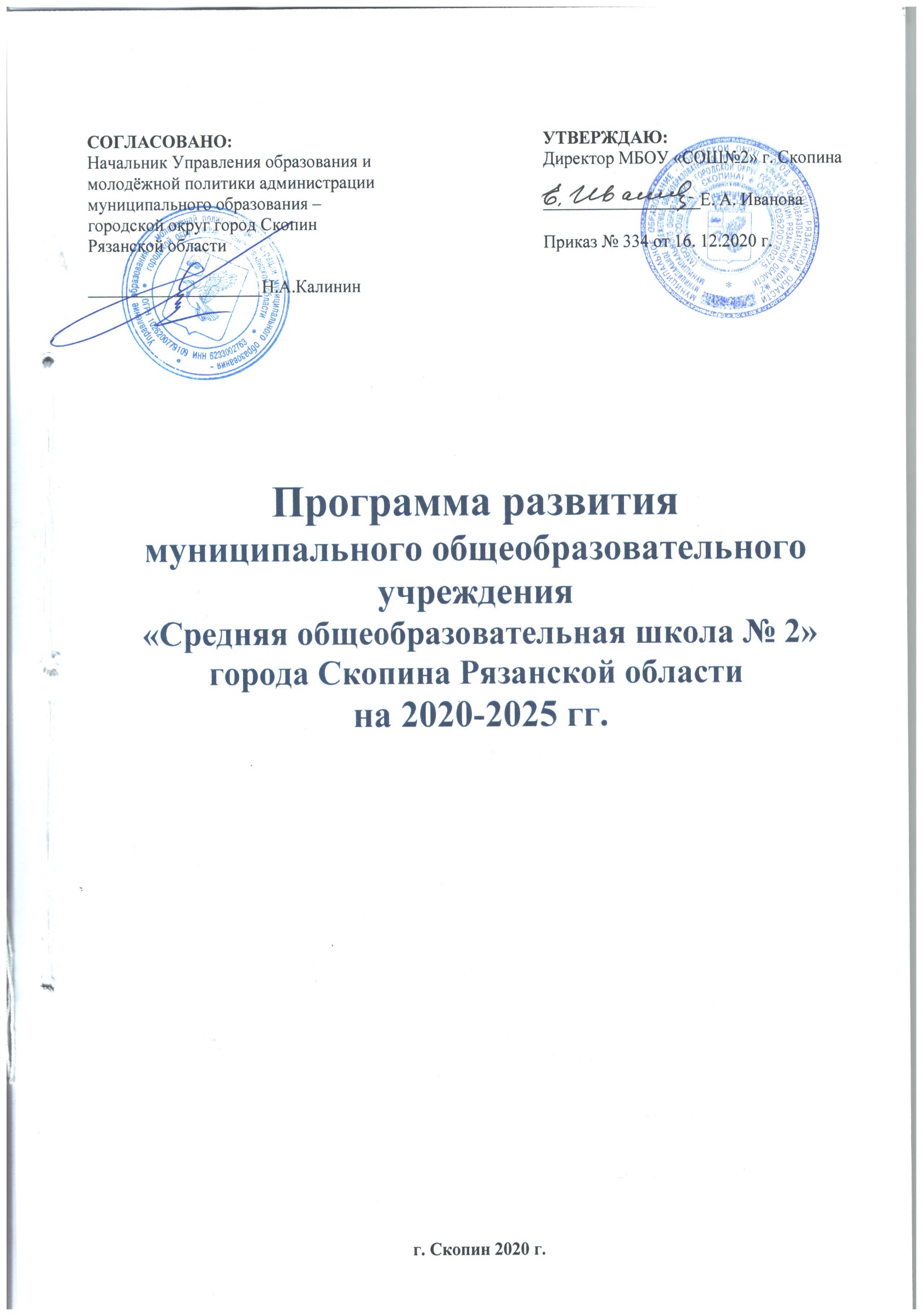 Программа развитиямуниципального общеобразовательного учреждения «Средняя общеобразовательная школа № 2» города Скопина Рязанской области на 2020-2025 гг.г. Скопин 2020 г.Оглавление                                                                                                                       Стр. 1. Паспорт программы  развития МБОУ «СОШ №2» города Скопина Рязанской области.     3                                                                                                                                    2. Раздел I. Характеристика текущего состояния   школы                                                             53. SWOT-анализ потенциала развития школы                                                                               25                                                                                         4. Раздел II. Концепция развития школы                                                                                        31 5. Раздел III. Ключевые ориентиры Программы развития: миссия, цели, задачи                      34                                                                                                  6. Раздел IV.  Мониторинг реализации Программы развития школы                                         36                                        7. Совершенствование материально-технической базы                                                               41                                                                  8. Оценка эффективности реализации Программы развития                                                      44                                                                                      9. Управление Программой развития                                                                                            45                                                                                          Паспорт программы развития МБОУ «СОШ № 2» МО – ГО город Скопина Рязанской областиНастоящая Программа разработана на основании приоритетов образовательной политики,
закрепленных в документах федерального, регионального и муниципального уровней. Программа представляет собой основной стратегический управленческий документ, регламентирующий и направляющий ход развития школы. В программе отражаются системные, целостные изменения в школе , сопровождающиеся проектно-целевым управлением.Основной функцией настоящей Программы развития является:– организация и координация деятельности школы по достижению поставленных целей. Раздел I. Характеристика текущего состояния школыИнформационная справкаОбщая характеристика общеобразовательного учрежденияНаименование образовательного учреждения: Полное – Муниципальное бюджетное общеобразовательное учреждение "Средняя  общеобразовательная школа № 2» муниципального образования – городской округ город Скопин Рязанской области.Сокращенное – МБОУ «СОШ № 2» г. Скопина.Место нахождения образовательной организации и юридический адрес: 391803, Рязанская область, г. Скопин, ул. К.Маркса, д.90     Адреса школьного сайта в Интернете: http://www.school2skopin.ru     Электронный адрес: post@school2skopin.ru.Правоустанавливающие документы школы:Устав Утвержден приказом № 228 от 20 июля 2015 г. Начальником Управления образования и                           молодёжной политики администрации муниципального образования - городской округ город Скопин Рязанской области.      Свидетельство о государственной аккредитации от 19.02.2016 г.   № 62А01 0000732    Лицензия на осуществление образовательной деятельности    Серия 62Л01 № 0000714, дата выдачи 12 августа  2015 года, лицензия действительна бессрочно,       выдана на основании приказа Министерства образования Рязанской области от 12 августа  2015 года.    Лицензия на дополнительное образование   Серия 62П01 № 0002793     Учредители: Муниципальное образование – городской округ город Скопин Рязанской областиАдминистрация муниципального образования - городской округ город Скопин Рязанской областиУправление образования и молодежной политики администрации муниципального образования – городской округ город Скопин Рязанской области     Организационно-правовая форма: муниципальное  учреждениеСтатус – учреждениеТип образовательной организации – общеобразовательное учреждениеТип муниципального учреждения –  бюджетноеВид – средняя  общеобразовательная школа                                       Реализуемые образовательные программы                                                      Режим работы школы     Режим работы  МБОУ «СОШ №2»: с 1 по 11 класс  пятидневная учебная неделя.  Школа занимается в 1 смену.       Общий объем нагрузки на обучающихся, включающий аудиторную недельную нагрузку и нагрузку по внеурочной деятельности, не превышает гигиенические требования к максимальному общему объему недельной образовательной нагрузки обучающихся, определенных санитарно-эпидемиологическими требованиями, утвержденными Постановлением Главного государственного санитарного врача Российской Федерации от 28.09.2020 № СП 2.4.3648-20       Продолжительность урока и количество часов, отведенных на освоение обучающимися учебного плана соответствует гигиеническим требованиям к режиму образовательного процесса, определенными Постановлением Главного государственного санитарного врача Российской Федерации от 28.09.2020 № СП 2.4.3648-20       Продолжительность учебного года на втором уровне общего образования составляет: в 1 классе - 33 недели в год; во 2-4 классах - 34 недели в год.       Продолжительность учебного года на третьем уровне общего образования составляет: в 5-8 классах – 34 учебные недели в год, в 10 классах – 35 учебных недель в год,  в 9, 11 классах – по завершению экзаменов.       Продолжительность каникул в течение учебного года составляет не менее 30 календарных дней, летом  - не менее 8  недель.              Для учащихся 1-ых  классов устанавливаются в течение года дополнительные недельные каникулы. 2. Сведения о реализуемых образовательных программах3. Сведения об администрации образовательного учрежденияБольшую помощь в организации внутришкольного руководства оказывают предметные школьные методические объединения (гуманитарного цикла, естественно-математического, начальных классов, классных руководителей), которым делегированы некоторые управленческие функции, связанные с организацией учебно-воспитательного процесса: распределение нагрузки, выбор форм контроля, экспертиза аттестационных материалов, оценка труда учителей и другое.Целями внутришкольного контроля являются:  - оценка состояния учебно-воспитательного процесса в школе на основе анализа полученной информации с учетом требований, предъявляемых на сегодняшний день к школе;- выявление причин трудностей и недостатков, имеющих место в каком-либо звене учебно-воспитательной работы школы, изучении положительного опыта работы учителей с целью последующего ознакомления с ним всего педагогического коллектива;-совершенствование деятельности образовательного учреждения;-повышение мастерства учителей;-улучшение качества образования в школе.Родительская общественность входит в состав Совета родителей и Управляющего совета.4. Кадровый потенциал образовательного учрежденияКадровое обеспечение образовательного процесса занимает в системе школы особое место.Качество образования и его эффективность в наибольшей степени зависит от профессиональных характеристик педагогического коллектива, его квалификации, способности  к восприятию нововведений, опыта и т.д. Высококвалифицированный педагогический коллектив – основа успешного функционирования и развития школы как педагогической системы. В течение последних лет в школе работает стабильный и работоспособный педагогический коллектив.       Для оценки профессионального уровня педагогических и руководящих кадров проведен анализ по возрастному составу, педагогическому стажу, образованию и квалификации кадрового состава школы.      Педагогический состав коллектива характеризуется следующими показателями: всего 49 педагогических работника, из них: 41 учитель 3 воспитателя 1 социальный педагог 1 педагог-психолог 1 педагог-логопед 2 педагога дополнительного образования Средний возраст педагогических работников - 50 лет.       Возрастной баланс педагогических кадров позволяет осуществлять учебно- воспитательный процесс эффективно: старшие передают опыт молодым (организовано наставничество).       В 2019 году в школу пришли  молодые специалисты (учителя русского языка,  истории и обществознания, физической культуры).      Целевое обучение  в РГУ проходит ещё 1 выпускница школы.Высшее профессиональное образование имеют 84% педагогических работников школы, что является одним из составляющих эффективности учебно-воспитательного  процесса.Квалификация педагогических работников позволяет добиваться высокой результативности педагогического труда.      Статистика показывает, что педагогический коллектив школы имеет высокие показатели по параметру «квалификация»,  70% педагогов имеют высшую и первую квалификационную категорию.     В 2020 году прошли аттестацию  10 человек  на первую квалификационную категорию, 6 человек на высшую квалификационную категорию.     Основные принципы кадровой политики направлены на сохранение, укрепление и развитие кадрового потенциала, привлечение молодых специалистов.В 2020 году школа участвовала в проекте Земский учитель.  Принят учитель русского языка Дыкова Е.Н.       Статистика показывает, что в школе работают опытные педагоги, способные работать в современных условиях.       В соответствии с требованиями к кадровым условиям реализации образовательной программы ФГОС начального и основного общего образования в 2019 году  между Школой и ОГБОУ ДПО «РИРО» был заключен договор на основании, которого 26 педагогов школы прошли курсы повышения квалификации, что составило 51% от всего педагогического состава. 5. Сведения об учащихся образовательного учреждения 6.Структура образования Начальное образование (1 – 4 класс)    По итогам 2019-2020 учебного года в начальном звене учащихся, окончивших школу на отлично– 66 чел. (20%), хорошистов – 110 чел. (34%).     В течение 2019-2020 учебного года учителя начального звена решали следующие задачи, исходя из анализа  работы:создали и утвердили рабочие программы по предметам, рабочие программы внеурочной деятельности на основе положения о рабочих программах;осуществляли поэтапно по мере введения ФГОС начального общего образования повышение квалификации всех учителей  начальных классов, учителей-предметников;формировали совокупность универсальных учебных действий, обеспечивающих компетенции «научить учиться», способность учащихся к саморазвитию и приобретению социального опыта;создавали условия для успешного обучения детей с разными образовательными возможностями;формировали гражданскую сознательность школьников, их приобщение к общекультурным и национальным ценностям, информационным технологиям, готовность к продолжению образования в основной школе, формирование здорового образа жизни, личностного развития обучающегося в соответствии с его индивидуальностью на основе содержания второго уровня образования;продолжили изучение новых современных педагогических технологий, новых подходов к организации образовательного процесса;продолжили  развивать новые направления работы с одаренными детьми.    Обучение в начальном звене осуществлялось по программе: «Школа России»    Учебно – методические комплекты представляли собой единую систему подачи и обработки учебно – методического материала: программы, календарно – тематическое планирование, учебно – методическое обеспечение. По всем предметам пройдена как теоретическая, так и практическая части учебных программ. По итогам учебного года во всех классах начальной школы программа выполнена по всем предметам с незначительным уплотнением.    Внедрение в учебную  практику педагогического мониторинга позволило учителям положительно повлиять на результативность работы. Повышение качества знаний – главный приоритет совершенствования образования.    Главной целью деятельности начальной школы является подготовка выпускников, способных продолжить образование в основной школе, воспитание личности, обладающей сформированными ключевыми компетенциями.Качество образования в начальной школе представлено в таблице	Преемственность между уровнями общего образования – одна из актуальных проблемсовременного образования.   Основная школа  (5-9 классы)На начало учебного года - 412 учащихся, на конец учебного года -  411 учащихся, включая девятиклассников (90чел.),  из них -  67учащихся, закончивших школу на отлично , что составляет – 16%,  хорошистов – 165 (40%), переведены в следующий класс с академической задолженностью – 4 чел. – 0,9 %.В течение года административные контрольные работы и срезы проводились по плану ВШК. Низкие результаты постоянно анализировались, намечались и реализовывались меры по выправлению положения.Работа с обучающимися, получившими неудовлетворительные отметки за четверти и полугодие, была предметом обсуждения на малых педсоветах с приглашением родителей обучающегося, психолога, социального педагога. Педагогический коллектив видит трудность в  отсутствии должного контроля со стороны родителей, низком интеллектуальном уровне развития этих обучающихся, а как следствие – в низком уровне мотивации к учебной деятельности. Качество образования  ( 5 – 9 классы) представлено в таблице.	По итогам года 90 учеников  9-х классов  получили аттестат об основном общем образовании.19 выпускников  получили аттестат об основном общем образовании с отличием.Средняя школа (10-11 классы)В средней школе - 4 класса, в которых на конец учебного года – 89 обучающихся.47 обучающихся 11 классов получили аттестат о среднем общем образовании.9 выпускников школы награждены  медалью «За особые успехи в учении» (Головина Э., Жаркова А., Желонкина А, Бобылева Е., Пурлиева А., Гаврилина Ю., Пырикова Ю., Дворецкая Е., Щербакова И. ), 4 выпускника по итогам государственной аттестации получили знак Губернатора Рязанской области Медаль «За особые успехи в учении» (Головина Э, Пурлиева А., Дворецкая Е., Щербакова И.Анализ результатов  ЕГЭ  2020по   русскому   языкуАнализ результатов  ЕГЭ  2020 по     математике (профильный уровень)Анализ результатов  ЕГЭ  2020 по     литературеАнализ результатов  ЕГЭ  2020 по обществознаниюАнализ результатов  ЕГЭ  2020по  историиАнализ результатов  ЕГЭ  2020по ИКТАнализ результатов  ЕГЭ  2020 по физикеАнализ  результатов  ЕГЭ  2020 по  биологииАнализ результатов  ЕГЭ  2020 по химииАнализ результатов  ЕГЭ  2020 по английскому языкуАнализ результатов  ЕГЭ  2020 по географииВ 2019-2020 учебном году  по адаптированным программам обучались  10 человек, по общеобразовательной программе на дому (по состоянию здоровья) -2 человека.10 обучающихся по адаптированным программам и обучающиеся на дому  по итогам года переведены в следующий класс. 7. Библиотечно-информационное и материально-техническое обеспечение школы                                          Раздел II. Концепция развития школыСовременная школа призвана достичь ряда основополагающих задач, определенных
 потребностями развития общества:1. Создание особых условий обучения, при которых уже в школе дети могли бы
 раскрыть свои возможности, подготовиться к жизни в высокотехнологичном конкурентном мире.2. Создание условий для развития творческого потенциала каждого ребенка в условиях гуманистического воспитания.3. Создание системы поиска и поддержки талантливых детей, а также их сопровождения в течение всего периода становления личности.4. Создание условий для физического и психологического комфорта учащихся в школе.5. Формирование нравственного, здорового микроклимата в школе для появления толерантных взаимоотношений, развития коммуникативной культуры, нравственных качеств личности.6. Сбережение здоровья учащихся.7. Развитие у учащихся стремления к здоровому и безопасному образу жизни, занятиям спортом.8. Сохранение, качественное улучшение и пополнение кадрового состава преподавателей, работа Системы наставничества.9. Модернизация и пополнение материально- технического обеспечения школы.10.Особый акцент в деятельности школы делается на организацию воспитательной работы.
Содержание воспитательного процесса направлено на интеграцию воспитательного и образовательного пространства школы через:– деятельность системы дополнительного образования (кружков, спортивных
 секций);– деятельность органов ученического самоуправления;– создание условий для развития творческой, интеллектуальной, нравственной
 личности, патриота и гражданина;– активизацию взаимодействия педагогического коллектива и родительской
 общественности;– повышение методического и профессионального уровня классных руководителей.Занятия в кружках и секциях дают возможность учащимся организовать досуг, выбрать для себя интересный круг общения и обогатить свой социальный опыт. Система дополнительного образования в школе строится с учетом интересов и склонностей учащихся, их потребностей. 11. В школе организована внеурочная деятельность по следующим направлениям: Спортивно-оздоровительноеДуховно-нравственноеОбщеинтеллектуальноеОбщекультурноеСоциально значимоеВнеурочная деятельность направлена на достижение планируемых результатов освоения
 основных образовательных программ (личностных, метапредметных и предметных). Основными формами  внеурочной деятельности является проектная и исследовательская деятельность деятельность.Организованный таким образом образовательный процесс готовит учащихся к жизни в современном мире, обеспечивая формирование таких качеств личности, как мобильность, способность к самостоятельному освоению знаний и развитию требуемых умений. Также образовательный процесс помогает учащимся овладеть поисковым, проблемным, исследовательским и продуктивным типами деятельности.12.Реализация Программы развития школы   направлена на формирование у педагогических работников школы
 компетенций и установок, которые необходимы для достижения результатов Программы.               К ним относятся:– активное участие в научно-методической работе;– мотивация к продолжению инновационной деятельности;– качественный рост профессиональной активности;– системное повышение квалификации через самообразование, участие в профессиональных конкурсах и объединениях.13.Важную роль в обеспечении права детей на образование, в защите личности учащегося от
 вредных влияний на его физическое, психическое и нравственное здоровье играет работа социально-психологической службы, основными задачами которой являются:– работа с детьми, находящимися в тяжелой жизненной ситуации;– работа по профилактике наркозависимости;В то же время проблемно-ориентированный анализ позволяет выявить проблемные точки
 образовательной системы школы, на которых необходимо сосредоточить внимание администрации и педагогическому коллективу:– профессиональный рост отдельных педагогических работников отстает от новых
 тенденций развития отечественного образования;– социум не всегда откликается на потребности школы в расширении пространства
 социализации учащихся и взаимной ответственности за результаты образования.В связи с этим выделены следующие направления совершенствования образовательного пространства школы:– приведение нормативно-правовой базы школы в соответствие с новыми требованиями ФГОС и Федерального закона «Об образовании в Российской Федерации» от 29.12.2012 № 273-ФЗ;– оптимизация системы профессионального роста педагогических работников в рамках ФГОС;– развитие содержания и организации образовательного процесса;– обновление инфраструктуры школы;– совершенствование системы взаимодействия школы с внешней средой.Раздел III. Ключевые ориентиры программы развития: миссия, цели, задачи, этапы реализации  Миссия школы – помогать средствами современного образования стать успешным каждому ученику школы, готовить учащихся к жизни в современном обществе, быть креативными, творческими, активными, способными к  самообучению и саморазвитию .Ключевые приоритеты развития школы до 2025 года:1. Создание системы сетевого взаимодействия, которая будет оказывать учащимся помощь в выборе будущей специальности, подготовке к поступлению в вуз.2. Расширение образовательных возможностей для учащихся через многопрофильность и вариативность образовательных программ общего и дополнительного образования.3. Совершенствование модели управления качеством образования.4. Расширение партнерских связей со сторонними организациями в интересах развития школы.5. Создание востребованной воспитательной системы для реализации современной молодежной политики.Целью программы является повышение конкурентных преимуществ школы как образовательной организации, ориентированной на создание условий для формирования успешной личности ученика. Указанная цель будет достигнута в процессе решения следующих задач:– формирование устойчивой мотивации учащихся к повышению своего уровня
 подготовки через урочную и внеурочную деятельность;– развитие сетевого взаимодействия;– активизация системы  управления школой;– создание единого образовательного пространства «Школа – родители –
 общественность – предприятия города »;– мониторинг процесса реализации ФГОС в школе;– повышение качества работы с одаренными детьми;– реализация программы здоровьесбережения учащихся;– организация работы школьного оздоровительного лагеря.Этапы реализации:Первый этап реализации программы развития: разработка документов, направленных
 на методическое, кадровое и информационное обеспечение развития школы, организацию промежуточного и итогового мониторинга реализации программы.Второй этап реализации программы развития: реализация мероприятий,
 направленных на достижение результатов программы, промежуточный мониторинг
 реализации мероприятий программы, коррекция программы.Третий этап реализации программы развития: итоговый мониторинг реализации
 мероприятий программы, анализ динамики результатов, выявление проблем и путей их
 решения, определение перспектив дальнейшего развития. Подведение итогов и постановка
 новых стратегических задач развития.Требования к условиям воспитания и социализации:– создание социально-воспитательной среды школы, содержащей символы российской государственности: герб, флаг, гимн, изображения лидеров государства и знаменитых людей  российской истории, плакаты, посвященные государственным праздникам, памятным датам национальной истории и др.;– создание эколого-воспитательной среды школы, воссоздающей ценности здорового
 образа жизни, бережного отношения к своей жизни, жизни других людей, природы, планеты в целом;– создание эстетической среды школы, воссоздающей ценности красоты, гармонии, совершенства в архитектурном и предметном пространстве школы;– создание  школьной воспитательной среды, воссоздающей историю школы, ее культурные, педагогические и другие традиции, портреты и биографии замечательных педагогов и выпускников;– взаимодействие школы при разработке и реализации программы воспитания и
 социализации учащихся с социальными субъектами воспитания (ветеранские, экологические, национально-культурные и иные общественные организации, православная церковь, армия,
 органы охраны правопорядка, СМИ);– взаимодействие школы при разработке и реализации программы воспитания и
 социализации учащихся с учреждениями дополнительного образования, культуры и спорта;– работа школы с семьей, системное привлечение родителей учащихся к разработке и реализации школьных программ обучения, воспитания и социализации учащихся;– интеграция учебной, внеучебной, внешкольной, семейно-воспитательной, общественно полезной деятельности в рамках программ обучения, воспитания и социализации учащихся;– направленность программ обучения, воспитания и социализации учащихся на решение проблем их личной, семейной и школьной жизни;– педагогическая поддержка детско-юношеских и молодежных организаций и движений, содействующих духовно-нравственному развитию гражданина России. Раздел IV. Мониторинг реализации Программы развития1.ФГОС: образовательный стандарт в действии. Повышение качества образования. Развитие направления «Одаренные дети». Инклюзивное образование. Гражданско-правовое образование и воспитание обучающихсяСохранение и укрепление физического и психического здоровья обучающихся в процессе обучения Усовершенствование материально-технической базыОсновным направлением материально-технической модернизации школы является создание условий для качественного функционирования Пункта проведения экзамена. Для этого необходимо закупить оборудование согласно таблице:Необходимые иные закупки :Планируемые сроки закупки оборудования – 2021 – 2025 гг. (поэтапно)Оценка эффективности реализации Программы развития              К основным ожидаемым результатам реализации Программы развития, составляющим основу образа желаемого будущего школы к 2025 году, относятся:• качественное образование, соответствующее требованиям к образовательным результатам ФГОС начального общего, основного общего и среднего общего образования и обеспечивающее каждому учащемуся условия для достижения максимально возможного для него уровня образовательной успешности;• способность выпускников школы самостоятельно определять профессиональную траекторию после 9 и 11 классов, их конкурентоспособность ;• эффективная система воспитания, адекватная потребностям времени, ориентированная на творческую самореализацию обучающихся в различных видах деятельности;• ориентация образовательных программ на формирование нового социокультурного типа личности, способной к самостоятельности, готовой к самообразованию в течение всей жизни, ответственному поведению;• наличие высокопрофессионального творческого педагогического коллектива;• эффективная система управления, обеспечивающая не только ее успешное функционирование, но и развитие, на основе механизмов государственно-общественного управления;• современная материально-техническая база и пространственно- предметная среда, обладающая необходимым количеством ресурсов для реализации ее планов;• удовлетворенность потребителей качеством и набором предоставляемых образовательных услуг.Критериями эффективности реализации программы развития будут выступать:1 Постоянное соотнесение процесса развития школы с критериями эффективности:- социально-педагогическим (соответствие нормативным требованиям развития образовательной организации);-образовательным (соответствие образовательных результатов требованиям ФГОС к результатам освоения образовательных программ),- психолого-педагогическим (устойчивость созданных параметров субъектно – развивающей образовательной среды).2 Согласованность основных направлений и приоритетов развития образовательной системы школы с региональной и городской программами развития образования.3 Рост личностных достижений всех субъектов образовательного процесса.4 Рост материально-технического и ресурсного обеспечения образовательной системы школы.5 Удовлетворенность всех участников образовательных отношений уровнем и качеством образовательных услуг.      Критерии эффективности Программы развития и ее влияние на образовательную систему школы и социокультурную среду раскрываются через систему показателей, позволяющих выявлять уровень качества проектируемой субъектно – развивающей образовательной среды. Для систематизации информации, целостного охвата и оценки результативности и эффективности программы развития были определены следующие критерии : результативность системы образования, обеспечение эффективности образовательного процесса, эффективность деятельности управления, ход реализации программы.Управление Программой развития          Управление программой развития предполагает выполнение следующих управленческих функций: - анализ проблем развития образовательного учреждения и определение перспектив их решения; - организация временных творческих групп, ориентированных на разработку и реализацию отдельных проектов и мероприятий Программы развития; - руководство участниками образовательных отношений, задействованными в реализации различных направлений Программы развития; - мониторинг процесса и результатов выполнения Программы развития.           Оперативное управление ходом реализации программы осуществляется администрацией школы и педагогическим советом. Система контроля реализации направлений развития, представленных в данной программе, включает в себя: - мониторинговые исследования и аналитические отчеты о динамике реализации Программы развития; - самообследование образовательной организации ;  - инновационные проекты и их презентация на различных уровнях ; - организацию и проведение семинаров, круглых столов с участием педагогов и других участников образовательных отношений;  - анализы результатов мониторинга развития личностного потенциала обучающихся; - мониторинг сайта школы, информации об образовательной организации в печатных СМИ и в сети Интернет. В ходе контрольных процедур выявляется динамика изменения качественных показателей состояния образовательной организации и вносятся необходимые коррективы в Программу развития и различные планы, ориентированные на ее реализацию. СОГЛАСОВАНО:Начальник Управления образования и молодёжной политики администрации муниципального образования – городской округ город Скопин Рязанской области____________________Н.А.КалининУТВЕРЖДАЮ:Директор МБОУ «СОШ№2» г. Скопина__________________Е. А. ИвановаПриказ № 334 от 16. 12.2020 г.НаименованиеПрограммыПрограмма развития муниципального бюджетного общеобразовательногоучреждения «Средняя  общеобразовательная школа №2» муниципального образования – городской округ  г. Скопин Рязанской области (МБОУ «СОШ № 2 г. Скопина») на 2020 - 2025 гг.Основание дляразработкиПрограммы- Указ Президента Российской Федерации от 07.05.2018 № 204 «Онациональных целях и стратегических задачах развития Российской Федерации на период до 2024 года».- Федеральный закон от 29.12.2012 г. № 273-ФЗ «Об образовании в Российской Федерации».- Стратегия развития воспитания в Российской Федерации напериод до 2025 года (Распоряжение Правительства РФ от 29.05.2015г. № 996-р).- Концепция развития дополнительного образования детей в Российской Федерации (Распоряжение Правительства РФ от 04.09.2014г. № 1726-р).- Концепция развития математического образования детей в Российской Федерации (Распоряжение Правительства РФ от 24.12.2013г. № 2506-р).- Приказ Минобрнауки России от 17.05.2012 г. № 413 «Об утверждении ивведении в действие федерального государственного образовательного стандарта среднего общего образования».СанПиН СП 2.4.3648 -20  «Санитарно-эпидемиологические требования к организации воспитания и  обучения, отдыха и оздоровления детей и молодежи »(Постановление Главного государственного санитарного врача России от 28.09.2020 № СП 2.4.3648-20)СанПиН СП 2.3/2.4.3590 -20  «Санитарно-эпидемиологические требования к организации общественного питания населения »(Постановление Главного государственного санитарного врача России от 27.10.2020 № СП 2.3/2.4.3590-20)Цель программыЦель программыПовышение  преимуществ школы как образовательной организации, ориентированной на создание условий для формирования успешной личности ученикаСроки и этапыреализацииПрограммыПервый этап (2020 год) – аналитико-проектировочный:- проблемно-ориентированный анализ результатов реализациипредыдущей Программы развития;- разработка направлений приведения образовательной системышколы в соответствие с задачами программы развития на 2020 - 2025 гг.Второй этап (2021 - 2024 учебные годы) – реализующий: - реализация мероприятий плана действий Программы,- реализация образовательных и воспитательных проектов,- нормативно-правовое сопровождение реализации Программы развития,- осуществление системы мониторинга реализации Программы, текущий анализ промежуточных результатов.Третий этап (январь – август 2025) – аналитико-обобщающий:- итоговая диагностика реализации основных программных мероприятий,анализ итоговых результатов мониторинга реализации Программы,- обобщение позитивного опыта осуществления программныхмероприятий,- определение целей, задач и направлений стратегии дальнейшегоразвития школыОжидаемыерезультатыреализацииПрограммы- повышение профессионального мастерства классных руководителей, их мотивация к самообразованию;– система мониторинга эффективности воспитательного процесса позволяет своевременно выявлять и анализировать изменения, происходящие в воспитательном процессе;-100% выпускников успешно осваивают общеобразовательныепрограммы и сдают Г(И)А;-100% обучающихся охвачены доступной удовлетворяющейпотребностям внеурочной деятельностью;- 100% обучающихся обеспечены необходимыми условиями длязанятий физической культурой и спортом;-100% обучающихся школы включены в исследовательскую ипроектную деятельность;– максимальное количество учащихся включено в систему дополнительного образования;– повышена педагогическая культура родителей, система воспитательной работы способствует совершенствованию семейного воспитания, усилению роли семьи в воспитании детей;- инфраструктура и организация образовательного процессашколы соответствует требованиям ФЗ-273, СанПиНов и другимнормативным правовым актам, регламентирующим организациюобразовательного процесса;-  не менее 75% педагогов работают по инновационным образовательным технологиям;- переход на федеральные государственные образовательныестандарты ФГОС СОО, в том числе ФГОС с ОВЗ,-успешная реализация инклюзивного образования в школе;-100% обеспеченность специалистами и педагогами для организации службысопровождения обучающихся с ограниченными возможностями здоровьяИсточникифинансированияреализациипрограммыБюджетное и внебюджетное финансированиеСистемаорганизацииконтроляисполненияПрограммыразвитияКонтроль исполнения Программы развития осуществляется администрацией школы,   Советом родителей, Управляющим советом школыОбщее образованиеОбщее образование№ п/п                                           Уровень образования 121начальное общее образование 2основное общее образование3среднее общее образование4дополнительное образование№Наименование образовательных программУровень, направленностьСроки освоения/ классыКол-во классовКол-во обучающихся1Основная общеобразовательная программа начального общего образования в соответствии с ФГОС НООобщеобразовательная4 года1 – 4 классы123152Основная общеобразовательная программа основного общего образования в соответствии с ФГОС ОООобщеобразовательная5 лет5 – 9 классы153923Основная общеобразовательная программа среднего  общего образования в соответствии с ФГОС СООобщеобразовательная2 года498Фамилия, имя, отчествоДолжностьОбразование(какое образовательное учреждение окончил и когда)Общий административный стажСтаж работы в данной должностиКвалификационная категорияНаграды, званияИванова Елена АнатольевнадиректорВысшееРязанский государственный педагогический университет имени С.А. Есенина, 19958 лет7 летвысшаяПочетный работник общего образования Машкова Ирина Аллиевна заместитель директора по УВРВысшееМичуринский педагогический институт, 20007 лет7 летперваяПочетная грамота Министерства образования и науки РФСычева Ирина Викторовназаместитель директора по УВР       ВысшееРязанский государственный педагогический университет имени С.А. Есенина, 199516 лет16 летперваяПочетный работник общего образованияФролова Алевтина Викторовназаместитель директора поВРВысшееРязанский государственный педагогический университет имени С.А. Есенина, 19942 года2 годавысшаяПочетный работник общего образования  Всего  (49 педагогических работников)Процент к общему числу педагогических работниковИмеют образование:- высшее- среднее-специальное4278513Имеют квалификационную категорию:- высшую- первую 11232247Прошли курсы повышения квалификациив 2019-2020 уч. году3163Награждены:- Заслуженный учитель РФ- значок «Отличник просвещения»- знаком «Почетный работник общего образования»- Почетной грамотой Министерства образования и науки РФ-Почетной грамотой Министерства просвещения  РФ1251522410316КлассОбщее кол-во классовОбщее кол-во уч-сяВ том числе в классахВ том числе в классахобщеобразовательныхпрофильных13733-23813-33813-43793-53763-63863-73713-83763-93843-1025711112412-итого31805301№ п/пПредметКлассКоличество учениковКЗ%СОУ%Учитель№ п/пПредметКлассКоличество учениковКЗ%СОУ%Учитель1Русский языкКЗ – 82 %СОУ- 71%2 а289380Баришполь Н. Ю.1Русский языкКЗ – 82 %СОУ- 71%2 б278568Краснова Е. В.1Русский языкКЗ – 82 %СОУ- 71%2 в288970Кузнецова Т. В.1Русский языкКЗ – 82 %СОУ- 71%3 а279378Павлова В. В.1Русский языкКЗ – 82 %СОУ- 71%3 б247964Борисенко Е. Э.1Русский языкКЗ – 82 %СОУ- 71%3 в298670Миусова Е. П.1Русский языкКЗ – 82 %СОУ- 71%4 а236568Митрохина Т. С.1Русский языкКЗ – 82 %СОУ- 71%4 б297270Морозова Л, Н.1Русский языкКЗ – 82 %СОУ- 71%4 в278169Черноусова З. М.2ЛитератураКЗ -  96 %      СОУ- 86 %2 а2810090Баришполь Н. Ю.2ЛитератураКЗ -  96 %      СОУ- 86 %2 б2710095Краснова Е. В.2ЛитератураКЗ -  96 %      СОУ- 86 %2 в2810092Кузнецова Т. В.2ЛитератураКЗ -  96 %      СОУ- 86 %3 а2710090Павлова В. В.2ЛитератураКЗ -  96 %      СОУ- 86 %3 б249686Борисенко Е. Э.2ЛитератураКЗ -  96 %      СОУ- 86 %3 в2910083Миусова Е. П.2ЛитератураКЗ -  96 %      СОУ- 86 %4 а239686Митрохина Т. С.2ЛитератураКЗ -  96 %      СОУ- 86 %4 б299683Морозова Л, Н.2ЛитератураКЗ -  96 %      СОУ- 86 %4 в279789Черноусова З. М.3Иностранный  язык (англ. яз.)КЗ – 94 %СОУ – 84  %2а288684Загороднева Ирина АнатольевнаЕрмолаева Елена Сергеевна3Иностранный  язык (англ. яз.)КЗ – 94 %СОУ – 84  %2б247070Загороднева Ирина АнатольевнаЕрмолаева Елена Сергеевна3Иностранный  язык (англ. яз.)КЗ – 94 %СОУ – 84  %2в289685Загороднева Ирина АнатольевнаЕрмолаева Елена Сергеевна3Иностранный  язык (англ. яз.)КЗ – 94 %СОУ – 84  %3а269687Загороднева Ирина АнатольевнаЕрмолаева Елена Сергеевна3Иностранный  язык (англ. яз.)КЗ – 94 %СОУ – 84  %3б258781Загороднева Ирина АнатольевнаЕрмолаева Елена Сергеевна3Иностранный  язык (англ. яз.)КЗ – 94 %СОУ – 84  %3в299384Загороднева Ирина АнатольевнаЕрмолаева Елена Сергеевна3Иностранный  язык (англ. яз.)КЗ – 94 %СОУ – 84  %4а158787Загороднева Ирина АнатольевнаЕрмолаева Елена Сергеевна3Иностранный  язык (англ. яз.)КЗ – 94 %СОУ – 84  %4б199486Загороднева Ирина АнатольевнаЕрмолаева Елена Сергеевна3Иностранный  язык (англ. яз.)КЗ – 94 %СОУ – 84  %4в158787Загороднева Ирина АнатольевнаЕрмолаева Елена Сергеевна4Иностранный  язык (франц. яз.)КЗ – 94 %СОУ – 77 %4а810082Спиридонова Т. Н.4Иностранный  язык (франц. яз.)КЗ – 94 %СОУ – 77 %4б118272Спиридонова Т. Н.4Иностранный  язык (франц. яз.)КЗ – 94 %СОУ – 77 %4в1210079Спиридонова Т. Н.5Математика КЗ - 89 %СОУ- 74 %2 а288976Баришполь Н. Ю.5Математика КЗ - 89 %СОУ- 74 %2 б278867Краснова Е. В.5Математика КЗ - 89 %СОУ- 74 %2 в289374Кузнецова Т. В.5Математика КЗ - 89 %СОУ- 74 %3 а2710080Павлова В. В.5Математика КЗ - 89 %СОУ- 74 %3 б248371Борисенко Е. Э.5Математика КЗ - 89 %СОУ- 74 %3 в299072Миусова Е. П.5Математика КЗ - 89 %СОУ- 74 %4 а239674Митрохина Т. С.5Математика КЗ - 89 %СОУ- 74 %4 б298370Морозова Л, Н.5Математика КЗ - 89 %СОУ- 74 %4 в278569Черноусова З. М.5Математика КЗ - 89 %СОУ- 74 %7б2657556Окружающий мирКЗ - 97 %СОУ- 87 %2 а2810090Баришполь Н. Ю.6Окружающий мирКЗ - 97 %СОУ- 87 %2 б2710098Краснова Е. В.6Окружающий мирКЗ - 97 %СОУ- 87 %2 в2810091Кузнецова Т. В.6Окружающий мирКЗ - 97 %СОУ- 87 %3 а2710085Павлова В. В.6Окружающий мирКЗ - 97 %СОУ- 87 %3 б249584Борисенко Е. Э.6Окружающий мирКЗ - 97 %СОУ- 87 %3 в2910085Миусова Е. П.6Окружающий мирКЗ - 97 %СОУ- 87 %4 а239180Митрохина Т. С.6Окружающий мирКЗ - 97 %СОУ- 87 %4 б299382Морозова Л, Н.6Окружающий мирКЗ - 97 %СОУ- 87 %4 в279685Черноусова З. М.7МузыкаКЗ - 100 %СОУ- 99%2 а28100100Баришполь Н. Ю.7МузыкаКЗ - 100 %СОУ- 99%2 б27100100Краснова Е. В.7МузыкаКЗ - 100 %СОУ- 99%2 в2810099Кузнецова Т. В.7МузыкаКЗ - 100 %СОУ- 99%3 а27100100Павлова В. В.7МузыкаКЗ - 100 %СОУ- 99%3 б24100100Борисенко Е. Э.7МузыкаКЗ - 100 %СОУ- 99%3 в2910096Миусова Е. П.7МузыкаКЗ - 100 %СОУ- 99%4 а23100100Митрохина Т. С.7МузыкаКЗ - 100 %СОУ- 99%4 б29100100Морозова Л, Н.7МузыкаКЗ - 100 %СОУ- 99%4 в27100100Черноусова З. М.7МузыкаКЗ - 100 %СОУ- 99%11б241001008Физическая культураКЗ -  95%СОУ- 91 %2 а2810096Трушина Ю. П.Трушина Ю. П.Трушина Ю. П.Трушина Ю. П.Трушина Ю. П.Трушина Ю. П.Сорока О. Н.Сорока О. Н.Сорока О. Н.8Физическая культураКЗ -  95%СОУ- 91 %2 б2710097Трушина Ю. П.Трушина Ю. П.Трушина Ю. П.Трушина Ю. П.Трушина Ю. П.Трушина Ю. П.Сорока О. Н.Сорока О. Н.Сорока О. Н.8Физическая культураКЗ -  95%СОУ- 91 %2 в28100100Трушина Ю. П.Трушина Ю. П.Трушина Ю. П.Трушина Ю. П.Трушина Ю. П.Трушина Ю. П.Сорока О. Н.Сорока О. Н.Сорока О. Н.8Физическая культураКЗ -  95%СОУ- 91 %3 а27100100Трушина Ю. П.Трушина Ю. П.Трушина Ю. П.Трушина Ю. П.Трушина Ю. П.Трушина Ю. П.Сорока О. Н.Сорока О. Н.Сорока О. Н.8Физическая культураКЗ -  95%СОУ- 91 %3 б24100100Трушина Ю. П.Трушина Ю. П.Трушина Ю. П.Трушина Ю. П.Трушина Ю. П.Трушина Ю. П.Сорока О. Н.Сорока О. Н.Сорока О. Н.8Физическая культураКЗ -  95%СОУ- 91 %3 в29100100Трушина Ю. П.Трушина Ю. П.Трушина Ю. П.Трушина Ю. П.Трушина Ю. П.Трушина Ю. П.Сорока О. Н.Сорока О. Н.Сорока О. Н.8Физическая культураКЗ -  95%СОУ- 91 %4 а2310093Трушина Ю. П.Трушина Ю. П.Трушина Ю. П.Трушина Ю. П.Трушина Ю. П.Трушина Ю. П.Сорока О. Н.Сорока О. Н.Сорока О. Н.8Физическая культураКЗ -  95%СОУ- 91 %4 б2910096Трушина Ю. П.Трушина Ю. П.Трушина Ю. П.Трушина Ю. П.Трушина Ю. П.Трушина Ю. П.Сорока О. Н.Сорока О. Н.Сорока О. Н.8Физическая культураКЗ -  95%СОУ- 91 %4 в2710090Трушина Ю. П.Трушина Ю. П.Трушина Ю. П.Трушина Ю. П.Трушина Ю. П.Трушина Ю. П.Сорока О. Н.Сорока О. Н.Сорока О. Н.8Физическая культураКЗ -  95%СОУ- 91 %10б208565Трушина Ю. П.Трушина Ю. П.Трушина Ю. П.Трушина Ю. П.Трушина Ю. П.Трушина Ю. П.Сорока О. Н.Сорока О. Н.Сорока О. Н.№ п/пПредметКлассКоличество учениковКЗ%СОУ%Учитель№ п/пПредметКлассКоличество учениковКЗ%СОУ%Учитель1Русский языкКЗ – 76 %СОУ- 68%5 а267768.Мекаева М. И.1Русский языкКЗ – 76 %СОУ- 68%5 б308071Мекаева М. И.1Русский языкКЗ – 76 %СОУ- 68%5 в299076Мекаева М. И.1Русский языкКЗ – 76 %СОУ- 68%6а247587Попова Е. С.1Русский языкКЗ – 76 %СОУ- 68%6б246662Мироненко Н.В.1Русский языкКЗ – 76 %СОУ- 68%6в277862Уткина Г. Ю.1Русский языкКЗ – 76 %СОУ- 68%7а277066Гуськова Е. С.1Русский языкКЗ – 76 %СОУ- 68%7б264653Уткина Г. Ю.1Русский языкКЗ – 76 %СОУ- 68%7в236556Уткина Г. Ю.1Русский языкКЗ – 76 %СОУ- 68%8а265661Попова Е. С.1Русский языкКЗ – 76 %СОУ- 68%8б285864Попова Е. С.1Русский языкКЗ – 76 %СОУ- 68%8в297190Попова Е. С.1Русский языкКЗ – 76 %СОУ- 68%9а307768Гуськова Е. С.1Русский языкКЗ – 76 %СОУ- 68%9б317969Фролова А. В.1Русский языкКЗ – 76 %СОУ- 68%9в298364Фролова А. В.1Русский языкКЗ – 76 %СОУ- 68%10а228670Гуськова Е. С.1Русский языкКЗ – 76 %СОУ- 68%10б208060Уткина Г. Ю.1Русский языкКЗ – 76 %СОУ- 68%11а237363Попова Е. С.1Русский языкКЗ – 76 %СОУ- 68%11б248870Гуськова Е. С.2ЛитератураКЗ -  93 %      СОУ- 81 %2ЛитератураКЗ -  93 %      СОУ- 81 %5 а2610087Мекаева М. И.2ЛитератураКЗ -  93 %      СОУ- 81 %5 б309685Мекаева М. И.2ЛитератураКЗ -  93 %      СОУ- 81 %5 в2910086Мекаева М. И.2ЛитератураКЗ -  93 %      СОУ- 81 %6а249691Попова Е. С.2ЛитератураКЗ -  93 %      СОУ- 81 %6б248769Мироненко Н.В.2ЛитератураКЗ -  93 %      СОУ- 81 %6в278875Уткина Г. Ю.2ЛитератураКЗ -  93 %      СОУ- 81 %7а278580Гуськова Е. С.2ЛитератураКЗ -  93 %      СОУ- 81 %7б268870Уткина Г. Ю.2ЛитератураКЗ -  93 %      СОУ- 81 %7в239167Уткина Г. Ю.2ЛитератураКЗ -  93 %      СОУ- 81 %8а267365Попова Е. С.2ЛитератураКЗ -  93 %      СОУ- 81 %8б287573Попова Е. С.2ЛитератураКЗ -  93 %      СОУ- 81 %8в299679Попова Е. С.2ЛитератураКЗ -  93 %      СОУ- 81 %9а309080Гуськова Е. С.2ЛитератураКЗ -  93 %      СОУ- 81 %9б319086Фролова А. В.2ЛитератураКЗ -  93 %      СОУ- 81 %9в298786Фролова А. В.2ЛитератураКЗ -  93 %      СОУ- 81 %10а2210075Гуськова Е. С.2ЛитератураКЗ -  93 %      СОУ- 81 %10б208062Уткина Г. Ю.2ЛитератураКЗ -  93 %      СОУ- 81 %11а239575Попова Е. С.2ЛитератураКЗ -  93 %      СОУ- 81 %11б2410081Гуськова Е. С.3Иностранный  язык (англ. яз.)КЗ – 94 %СОУ – 84 %Загороднева Ирина АнатольевнаЕрмолаева Елена СергеевнаКурлетова Екатерина Игоревна3Иностранный  язык (англ. яз.)КЗ – 94 %СОУ – 84 %5а177676Загороднева Ирина АнатольевнаЕрмолаева Елена СергеевнаКурлетова Екатерина Игоревна3Иностранный  язык (англ. яз.)КЗ – 94 %СОУ – 84 %5б179483Загороднева Ирина АнатольевнаЕрмолаева Елена СергеевнаКурлетова Екатерина Игоревна3Иностранный  язык (англ. яз.)КЗ – 94 %СОУ – 84 %5в168181Загороднева Ирина АнатольевнаЕрмолаева Елена СергеевнаКурлетова Екатерина Игоревна3Иностранный  язык (англ. яз.)КЗ – 94 %СОУ – 84 %6а249693Загороднева Ирина АнатольевнаЕрмолаева Елена СергеевнаКурлетова Екатерина Игоревна3Иностранный  язык (англ. яз.)КЗ – 94 %СОУ – 84 %6б249284Загороднева Ирина АнатольевнаЕрмолаева Елена СергеевнаКурлетова Екатерина Игоревна3Иностранный  язык (англ. яз.)КЗ – 94 %СОУ – 84 %6в278982Загороднева Ирина АнатольевнаЕрмолаева Елена СергеевнаКурлетова Екатерина Игоревна3Иностранный  язык (англ. яз.)КЗ – 94 %СОУ – 84 %7а199086Загороднева Ирина АнатольевнаЕрмолаева Елена СергеевнаКурлетова Екатерина Игоревна3Иностранный  язык (англ. яз.)КЗ – 94 %СОУ – 84 %7б168172Загороднева Ирина АнатольевнаЕрмолаева Елена СергеевнаКурлетова Екатерина Игоревна3Иностранный  язык (англ. яз.)КЗ – 94 %СОУ – 84 %7в118371Загороднева Ирина АнатольевнаЕрмолаева Елена СергеевнаКурлетова Екатерина Игоревна3Иностранный  язык (англ. яз.)КЗ – 94 %СОУ – 84 %8а189576Загороднева Ирина АнатольевнаЕрмолаева Елена СергеевнаКурлетова Екатерина Игоревна3Иностранный  язык (англ. яз.)КЗ – 94 %СОУ – 84 %8б189474Загороднева Ирина АнатольевнаЕрмолаева Елена СергеевнаКурлетова Екатерина Игоревна3Иностранный  язык (англ. яз.)КЗ – 94 %СОУ – 84 %8в1510088Загороднева Ирина АнатольевнаЕрмолаева Елена СергеевнаКурлетова Екатерина Игоревна3Иностранный  язык (англ. яз.)КЗ – 94 %СОУ – 84 %9а188983Загороднева Ирина АнатольевнаЕрмолаева Елена СергеевнаКурлетова Екатерина Игоревна3Иностранный  язык (англ. яз.)КЗ – 94 %СОУ – 84 %9б238780Загороднева Ирина АнатольевнаЕрмолаева Елена СергеевнаКурлетова Екатерина Игоревна3Иностранный  язык (англ. яз.)КЗ – 94 %СОУ – 84 %9в309378Загороднева Ирина АнатольевнаЕрмолаева Елена СергеевнаКурлетова Екатерина Игоревна3Иностранный  язык (англ. яз.)КЗ – 94 %СОУ – 84 %10а1210076Загороднева Ирина АнатольевнаЕрмолаева Елена СергеевнаКурлетова Екатерина Игоревна3Иностранный  язык (англ. яз.)КЗ – 94 %СОУ – 84 %10б198973Загороднева Ирина АнатольевнаЕрмолаева Елена СергеевнаКурлетова Екатерина Игоревна3Иностранный  язык (англ. яз.)КЗ – 94 %СОУ – 84 %11а2010080Загороднева Ирина АнатольевнаЕрмолаева Елена СергеевнаКурлетова Екатерина Игоревна3Иностранный  язык (англ. яз.)КЗ – 94 %СОУ – 84 %11б2110088Загороднева Ирина АнатольевнаЕрмолаева Елена СергеевнаКурлетова Екатерина Игоревна4Иностранный  язык (франц. яз.)КЗ – 86 %СОУ – 75  %Спиридонова Т. Н.4Иностранный  язык (франц. яз.)КЗ – 86 %СОУ – 75  %5а106056Спиридонова Т. Н.4Иностранный  язык (франц. яз.)КЗ – 86 %СОУ – 75  %5б138571Спиридонова Т. Н.4Иностранный  язык (франц. яз.)КЗ – 86 %СОУ – 75  %5в138582Спиридонова Т. Н.4Иностранный  язык (франц. яз.)КЗ – 86 %СОУ – 75  %7а87570Спиридонова Т. Н.4Иностранный  язык (франц. яз.)КЗ – 86 %СОУ – 75  %7б108073Спиридонова Т. Н.4Иностранный  язык (франц. яз.)КЗ – 86 %СОУ – 75  %7в129280Спиридонова Т. Н.4Иностранный  язык (франц. яз.)КЗ – 86 %СОУ – 75  %8а74348Спиридонова Т. Н.4Иностранный  язык (франц. яз.)КЗ – 86 %СОУ – 75  %8б105057Спиридонова Т. Н.4Иностранный  язык (франц. яз.)КЗ – 86 %СОУ – 75  %8в1410090Спиридонова Т. Н.4Иностранный  язык (франц. яз.)КЗ – 86 %СОУ – 75  %9а1210079Спиридонова Т. Н.4Иностранный  язык (франц. яз.)КЗ – 86 %СОУ – 75  %9б88870Спиридонова Т. Н.4Иностранный  язык (франц. яз.)КЗ – 86 %СОУ – 75  %10а10100100Спиридонова Т. Н.4Иностранный  язык (франц. яз.)КЗ – 86 %СОУ – 75  %10б210082Спиридонова Т. Н.4Иностранный  язык (франц. яз.)КЗ – 86 %СОУ – 75  %11а310076Спиридонова Т. Н.4Иностранный  язык (франц. яз.)КЗ – 86 %СОУ – 75  %11б310076Спиридонова Т. Н.5Математика КЗ - 79 %СОУ- 67 %5Математика КЗ - 79 %СОУ- 67 %5 а2610077Курлетова Е. И.5Математика КЗ - 79 %СОУ- 67 %5 б307063Косткина М. А.5Математика КЗ - 79 %СОУ- 67 %5 в297567Машкова И. А.5Математика КЗ - 79 %СОУ- 67 %6а248870Альвухина В. И.5Математика КЗ - 79 %СОУ- 67 %6б247966Курлетова Е. И.5Математика КЗ - 79 %СОУ- 67 %6в277462Кайнова Н. И.5Математика КЗ - 79 %СОУ- 67 %10а223651Косткина М. А5Математика КЗ - 79 %СОУ- 67 %10б204550Косткина М. А5Математика КЗ - 79 %СОУ- 67 %11а236965Косткина М. А5Математика КЗ - 79 %СОУ- 67 %11б245858Косткина М. А6Алгебра КЗ -  48 %                 СОУ- 59 %7а275663Альвухина В. И.Никонова Г. Н.Кайнова Н. И.Никонова Г. н.Кайнова Н. И.Альвухина В. И.Никонова Г. Н.Никонова Г. Н.Никонова Г. Н.6Алгебра КЗ -  48 %                 СОУ- 59 %7б265055Альвухина В. И.Никонова Г. Н.Кайнова Н. И.Никонова Г. н.Кайнова Н. И.Альвухина В. И.Никонова Г. Н.Никонова Г. Н.Никонова Г. Н.6Алгебра КЗ -  48 %                 СОУ- 59 %7в233851Альвухина В. И.Никонова Г. Н.Кайнова Н. И.Никонова Г. н.Кайнова Н. И.Альвухина В. И.Никонова Г. Н.Никонова Г. Н.Никонова Г. Н.6Алгебра КЗ -  48 %                 СОУ- 59 %8а265763Альвухина В. И.Никонова Г. Н.Кайнова Н. И.Никонова Г. н.Кайнова Н. И.Альвухина В. И.Никонова Г. Н.Никонова Г. Н.Никонова Г. Н.6Алгебра КЗ -  48 %                 СОУ- 59 %8б284353Альвухина В. И.Никонова Г. Н.Кайнова Н. И.Никонова Г. н.Кайнова Н. И.Альвухина В. И.Никонова Г. Н.Никонова Г. Н.Никонова Г. Н.6Алгебра КЗ -  48 %                 СОУ- 59 %8в296658Альвухина В. И.Никонова Г. Н.Кайнова Н. И.Никонова Г. н.Кайнова Н. И.Альвухина В. И.Никонова Г. Н.Никонова Г. Н.Никонова Г. Н.6Алгебра КЗ -  48 %                 СОУ- 59 %9а306669Альвухина В. И.Никонова Г. Н.Кайнова Н. И.Никонова Г. н.Кайнова Н. И.Альвухина В. И.Никонова Г. Н.Никонова Г. Н.Никонова Г. Н.6Алгебра КЗ -  48 %                 СОУ- 59 %9б315861Альвухина В. И.Никонова Г. Н.Кайнова Н. И.Никонова Г. н.Кайнова Н. И.Альвухина В. И.Никонова Г. Н.Никонова Г. Н.Никонова Г. Н.6Алгебра КЗ -  48 %                 СОУ- 59 %9в296560Альвухина В. И.Никонова Г. Н.Кайнова Н. И.Никонова Г. н.Кайнова Н. И.Альвухина В. И.Никонова Г. Н.Никонова Г. Н.Никонова Г. Н.7Геометрия КЗ -  58 %                     СОУ-60 %7а275461Альвухина В. И.Никонова Г. Н.Кайнова Н. И.Никонова Г. Н.Кайнова Н. И.Альвухина В. И.Никонова Г. Н.Никонова Г. Н.Никонова Г.Н.7Геометрия КЗ -  58 %                     СОУ-60 %7б265755Альвухина В. И.Никонова Г. Н.Кайнова Н. И.Никонова Г. Н.Кайнова Н. И.Альвухина В. И.Никонова Г. Н.Никонова Г. Н.Никонова Г.Н.7Геометрия КЗ -  58 %                     СОУ-60 %7в233850Альвухина В. И.Никонова Г. Н.Кайнова Н. И.Никонова Г. Н.Кайнова Н. И.Альвухина В. И.Никонова Г. Н.Никонова Г. Н.Никонова Г.Н.7Геометрия КЗ -  58 %                     СОУ-60 %8а266565Альвухина В. И.Никонова Г. Н.Кайнова Н. И.Никонова Г. Н.Кайнова Н. И.Альвухина В. И.Никонова Г. Н.Никонова Г. Н.Никонова Г.Н.7Геометрия КЗ -  58 %                     СОУ-60 %8б283650Альвухина В. И.Никонова Г. Н.Кайнова Н. И.Никонова Г. Н.Кайнова Н. И.Альвухина В. И.Никонова Г. Н.Никонова Г. Н.Никонова Г.Н.7Геометрия КЗ -  58 %                     СОУ-60 %8в296260Альвухина В. И.Никонова Г. Н.Кайнова Н. И.Никонова Г. Н.Кайнова Н. И.Альвухина В. И.Никонова Г. Н.Никонова Г. Н.Никонова Г.Н.7Геометрия КЗ -  58 %                     СОУ-60 %9а306669Альвухина В. И.Никонова Г. Н.Кайнова Н. И.Никонова Г. Н.Кайнова Н. И.Альвухина В. И.Никонова Г. Н.Никонова Г. Н.Никонова Г.Н.7Геометрия КЗ -  58 %                     СОУ-60 %9б316465Альвухина В. И.Никонова Г. Н.Кайнова Н. И.Никонова Г. Н.Кайнова Н. И.Альвухина В. И.Никонова Г. Н.Никонова Г. Н.Никонова Г.Н.7Геометрия КЗ -  58 %                     СОУ-60 %9в297962Альвухина В. И.Никонова Г. Н.Кайнова Н. И.Никонова Г. Н.Кайнова Н. И.Альвухина В. И.Никонова Г. Н.Никонова Г. Н.Никонова Г.Н.8ФизикаКЗ - 91 %       СОУ- 77 %7а278976Матюшина Юлия Николаевна8ФизикаКЗ - 91 %       СОУ- 77 %7б268869Матюшина Юлия Николаевна8ФизикаКЗ - 91 %       СОУ- 77 %7в249678Матюшина Юлия Николаевна8ФизикаКЗ - 91 %       СОУ- 77 %8а268579Матюшина Юлия Николаевна8ФизикаКЗ - 91 %       СОУ- 77 %8б288272Матюшина Юлия Николаевна8ФизикаКЗ - 91 %       СОУ- 77 %8в2910088Матюшина Юлия Николаевна8ФизикаКЗ - 91 %       СОУ- 77 %9а309380Матюшина Юлия Николаевна8ФизикаКЗ - 91 %       СОУ- 77 %9б318774Матюшина Юлия Николаевна8ФизикаКЗ - 91 %       СОУ- 77 %9в298774Матюшина Юлия Николаевна8ФизикаКЗ - 91 %       СОУ- 77 %10а229574Матюшина Юлия Николаевна8ФизикаКЗ - 91 %       СОУ- 77 %10б209571Матюшина Юлия Николаевна8ФизикаКЗ - 91 %       СОУ- 77 %11а2310083Матюшина Юлия Николаевна9Астрономия  КЗ - 100 %,   СОУ – 91 %10а10б22201001008993Матюшина Юлия Николаевна10БиологияКЗ - 94 %СОУ- 77 %5 а269277Анашкина Валентина Ивановна10БиологияКЗ - 94 %СОУ- 77 %5 б309371Анашкина Валентина Ивановна10БиологияКЗ - 94 %СОУ- 77 %5 в299676Анашкина Валентина Ивановна10БиологияКЗ - 94 %СОУ- 77 %6а2410089Анашкина Валентина Ивановна10БиологияКЗ - 94 %СОУ- 77 %6б248778Анашкина Валентина Ивановна10БиологияКЗ - 94 %СОУ- 77 %6в279276Анашкина Валентина Ивановна10БиологияКЗ - 94 %СОУ- 77 %7а278879Анашкина Валентина Ивановна10БиологияКЗ - 94 %СОУ- 77 %7б268469Анашкина Валентина Ивановна10БиологияКЗ - 94 %СОУ- 77 %7в239577Анашкина Валентина Ивановна10БиологияКЗ - 94 %СОУ- 77 %8а268869Анашкина Валентина Ивановна10БиологияКЗ - 94 %СОУ- 77 %8б287864Анашкина Валентина Ивановна10БиологияКЗ - 94 %СОУ- 77 %8в2910082Анашкина Валентина Ивановна10БиологияКЗ - 94 %СОУ- 77 %9а3010074Анашкина Валентина Ивановна10БиологияКЗ - 94 %СОУ- 77 %9б3110075Анашкина Валентина Ивановна10БиологияКЗ - 94 %СОУ- 77 %9в2910076Анашкина Валентина Ивановна10БиологияКЗ - 94 %СОУ- 77 %10а2210093Анашкина Валентина Ивановна10БиологияКЗ - 94 %СОУ- 77 %10б2010082Анашкина Валентина Ивановна10БиологияКЗ - 94 %СОУ- 77 %11а2310084Анашкина Валентина Ивановна10БиологияКЗ - 94 %СОУ- 77 %11б2410082Анашкина Валентина Ивановна11ГеографияКЗ – 93 %СОУ – 77 %5а2610076Исмаилова М. Н.Козлов А. Е.Исмаилова М. Н.11ГеографияКЗ – 93 %СОУ – 77 %5б308769Исмаилова М. Н.Козлов А. Е.Исмаилова М. Н.11ГеографияКЗ – 93 %СОУ – 77 %5в309778Исмаилова М. Н.Козлов А. Е.Исмаилова М. Н.11ГеографияКЗ – 93 %СОУ – 77 %6а2410087Исмаилова М. Н.Козлов А. Е.Исмаилова М. Н.11ГеографияКЗ – 93 %СОУ – 77 %6б248873Исмаилова М. Н.Козлов А. Е.Исмаилова М. Н.11ГеографияКЗ – 93 %СОУ – 77 %6в239679Исмаилова М. Н.Козлов А. Е.Исмаилова М. Н.11ГеографияКЗ – 93 %СОУ – 77 %7а278579Исмаилова М. Н.Козлов А. Е.Исмаилова М. Н.11ГеографияКЗ – 93 %СОУ – 77 %7б267360Исмаилова М. Н.Козлов А. Е.Исмаилова М. Н.11ГеографияКЗ – 93 %СОУ – 77 %7в248368Исмаилова М. Н.Козлов А. Е.Исмаилова М. Н.11ГеографияКЗ – 93 %СОУ – 77 %8а268574Исмаилова М. Н.Козлов А. Е.Исмаилова М. Н.11ГеографияКЗ – 93 %СОУ – 77 %8б287970Исмаилова М. Н.Козлов А. Е.Исмаилова М. Н.11ГеографияКЗ – 93 %СОУ – 77 %8в2910080Исмаилова М. Н.Козлов А. Е.Исмаилова М. Н.11ГеографияКЗ – 93 %СОУ – 77 %9а3010084Исмаилова М. Н.Козлов А. Е.Исмаилова М. Н.11ГеографияКЗ – 93 %СОУ – 77 %9б3110084Исмаилова М. Н.Козлов А. Е.Исмаилова М. Н.11ГеографияКЗ – 93 %СОУ – 77 %9в309377Исмаилова М. Н.Козлов А. Е.Исмаилова М. Н.11ГеографияКЗ – 93 %СОУ – 77 %10а2210085Исмаилова М. Н.Козлов А. Е.Исмаилова М. Н.11ГеографияКЗ – 93 %СОУ – 77 %10б2010077Исмаилова М. Н.Козлов А. Е.Исмаилова М. Н.11ГеографияКЗ – 93 %СОУ – 77 %11а2310083Исмаилова М. Н.Козлов А. Е.Исмаилова М. Н.11ГеографияКЗ – 93 %СОУ – 77 %11б249679Исмаилова М. Н.Козлов А. Е.Исмаилова М. Н.12ИсторияКЗ -  89 %СОУ- 75 %5а269681Нестерова Я.В.Сычёва И.В.Бокарева М.ВАникина Т.Н.Бокарева М.В.Аникина Т.Н.Бокарева М.В.12ИсторияКЗ -  89 %СОУ- 75 %5б309379Нестерова Я.В.Сычёва И.В.Бокарева М.ВАникина Т.Н.Бокарева М.В.Аникина Т.Н.Бокарева М.В.12ИсторияКЗ -  89 %СОУ- 75 %5в308675Нестерова Я.В.Сычёва И.В.Бокарева М.ВАникина Т.Н.Бокарева М.В.Аникина Т.Н.Бокарева М.В.12ИсторияКЗ -  89 %СОУ- 75 %6а248880Нестерова Я.В.Сычёва И.В.Бокарева М.ВАникина Т.Н.Бокарева М.В.Аникина Т.Н.Бокарева М.В.12ИсторияКЗ -  89 %СОУ- 75 %6б249278Нестерова Я.В.Сычёва И.В.Бокарева М.ВАникина Т.Н.Бокарева М.В.Аникина Т.Н.Бокарева М.В.12ИсторияКЗ -  89 %СОУ- 75 %6в239684Нестерова Я.В.Сычёва И.В.Бокарева М.ВАникина Т.Н.Бокарева М.В.Аникина Т.Н.Бокарева М.В.12ИсторияКЗ -  89 %СОУ- 75 %7а277470Нестерова Я.В.Сычёва И.В.Бокарева М.ВАникина Т.Н.Бокарева М.В.Аникина Т.Н.Бокарева М.В.12ИсторияКЗ -  89 %СОУ- 75 %7б266258Нестерова Я.В.Сычёва И.В.Бокарева М.ВАникина Т.Н.Бокарева М.В.Аникина Т.Н.Бокарева М.В.12ИсторияКЗ -  89 %СОУ- 75 %7в248367Нестерова Я.В.Сычёва И.В.Бокарева М.ВАникина Т.Н.Бокарева М.В.Аникина Т.Н.Бокарева М.В.12ИсторияКЗ -  89 %СОУ- 75 %8а268576Нестерова Я.В.Сычёва И.В.Бокарева М.ВАникина Т.Н.Бокарева М.В.Аникина Т.Н.Бокарева М.В.12ИсторияКЗ -  89 %СОУ- 75 %8б288675Нестерова Я.В.Сычёва И.В.Бокарева М.ВАникина Т.Н.Бокарева М.В.Аникина Т.Н.Бокарева М.В.12ИсторияКЗ -  89 %СОУ- 75 %8в2910078Нестерова Я.В.Сычёва И.В.Бокарева М.ВАникина Т.Н.Бокарева М.В.Аникина Т.Н.Бокарева М.В.12ИсторияКЗ -  89 %СОУ- 75 %9а309380Нестерова Я.В.Сычёва И.В.Бокарева М.ВАникина Т.Н.Бокарева М.В.Аникина Т.Н.Бокарева М.В.12ИсторияКЗ -  89 %СОУ- 75 %9б319480Нестерова Я.В.Сычёва И.В.Бокарева М.ВАникина Т.Н.Бокарева М.В.Аникина Т.Н.Бокарева М.В.12ИсторияКЗ -  89 %СОУ- 75 %9в309374Нестерова Я.В.Сычёва И.В.Бокарева М.ВАникина Т.Н.Бокарева М.В.Аникина Т.Н.Бокарева М.В.12ИсторияКЗ -  89 %СОУ- 75 %10а2210074Нестерова Я.В.Сычёва И.В.Бокарева М.ВАникина Т.Н.Бокарева М.В.Аникина Т.Н.Бокарева М.В.12ИсторияКЗ -  89 %СОУ- 75 %10б208565Нестерова Я.В.Сычёва И.В.Бокарева М.ВАникина Т.Н.Бокарева М.В.Аникина Т.Н.Бокарева М.В.12ИсторияКЗ -  89 %СОУ- 75 %11а2310075Нестерова Я.В.Сычёва И.В.Бокарева М.ВАникина Т.Н.Бокарева М.В.Аникина Т.Н.Бокарева М.В.12ИсторияКЗ -  89 %СОУ- 75 %11б2410078Нестерова Я.В.Сычёва И.В.Бокарева М.ВАникина Т.Н.Бокарева М.В.Аникина Т.Н.Бокарева М.В.13МузыкаКЗ - 100 %СОУ- 99%13МузыкаКЗ - 100 %СОУ- 99%5 а26100100Нестерова Я. В.13МузыкаКЗ - 100 %СОУ- 99%5 б30100100Нестерова Я. В.13МузыкаКЗ - 100 %СОУ- 99%5 в2910098Нестерова Я. В.13МузыкаКЗ - 100 %СОУ- 99%6а24100100Нестерова Я. В.13МузыкаКЗ - 100 %СОУ- 99%6б24100100Нестерова Я. В.13МузыкаКЗ - 100 %СОУ- 99%6в27100100Нестерова Я. В.13МузыкаКЗ - 100 %СОУ- 99%7а2710097Нестерова Я. В.13МузыкаКЗ - 100 %СОУ- 99%7б26100100Нестерова Я. В.13МузыкаКЗ - 100 %СОУ- 99%7в23100100Нестерова Я. В.13МузыкаКЗ - 100 %СОУ- 99%8а26100100Нестерова Я. В.13МузыкаКЗ - 100 %СОУ- 99%8б28100100Нестерова Я. В.13МузыкаКЗ - 100 %СОУ- 99%8в29100100Нестерова Я. В.14Искусство (МХК)  КЗ -  99 %СОУ- 90 %9а309690Арефьева Л. Н.14Искусство (МХК)  КЗ -  99 %СОУ- 90 %9б319688Арефьева Л. Н.14Искусство (МХК)  КЗ -  99 %СОУ- 90 %9в2910087Арефьева Л. Н.14Искусство (МХК)  КЗ -  99 %СОУ- 90 %10а2210092Арефьева Л. Н.14Искусство (МХК)  КЗ -  99 %СОУ- 90 %10б2010087Арефьева Л. Н.14Искусство (МХК)  КЗ -  99 %СОУ- 90 %11а2310092Арефьева Л. Н.14Искусство (МХК)  КЗ -  99 %СОУ- 90 %11б2410095Арефьева Л. Н.15Изобразительное искусствоКЗ - 96  %СОУ-  89 %Арефьева Л. Н.15Изобразительное искусствоКЗ - 96  %СОУ-  89 %5 а269288Арефьева Л. Н.15Изобразительное искусствоКЗ - 96  %СОУ-  89 %5 б309384Арефьева Л. Н.15Изобразительное искусствоКЗ - 96  %СОУ-  89 %5 в299387Арефьева Л. Н.15Изобразительное искусствоКЗ - 96  %СОУ-  89 %6а249694Арефьева Л. Н.15Изобразительное искусствоКЗ - 96  %СОУ-  89 %6б2410089Арефьева Л. Н.15Изобразительное искусствоКЗ - 96  %СОУ-  89 %6в2710092Арефьева Л. Н.15Изобразительное искусствоКЗ - 96  %СОУ-  89 %7а278985Арефьева Л. Н.15Изобразительное искусствоКЗ - 96  %СОУ-  89 %7б268873Арефьева Л. Н.15Изобразительное искусствоКЗ - 96  %СОУ-  89 %7в238780Арефьева Л. Н.16ОБЖКЗ – 98 %СОУ - 90 %5 а2610092Никонов А. В.16ОБЖКЗ – 98 %СОУ - 90 %5 б3010084Никонов А. В.16ОБЖКЗ – 98 %СОУ - 90 %5 в2910092Никонов А. В.16ОБЖКЗ – 98 %СОУ - 90 %6а2410098Никонов А. В.16ОБЖКЗ – 98 %СОУ - 90 %6б2410094Никонов А. В.16ОБЖКЗ – 98 %СОУ - 90 %6в2710094Никонов А. В.16ОБЖКЗ – 98 %СОУ - 90 %7а2710084Никонов А. В.16ОБЖКЗ – 98 %СОУ - 90 %7б269678Никонов А. В.16ОБЖКЗ – 98 %СОУ - 90 %7в238373Никонов А. В.16ОБЖКЗ – 98 %СОУ - 90 %8а269285Никонов А. В.16ОБЖКЗ – 98 %СОУ - 90 %8б289687Никонов А. В.16ОБЖКЗ – 98 %СОУ - 90 %8в299694Никонов А. В.16ОБЖКЗ – 98 %СОУ - 90 %9а3010085Никонов А. В.16ОБЖКЗ – 98 %СОУ - 90 %9б3110090Никонов А. В.16ОБЖКЗ – 98 %СОУ - 90 %9в2910082Никонов А. В.16ОБЖКЗ – 98 %СОУ - 90 %10а2210098Никонов А. В.16ОБЖКЗ – 98 %СОУ - 90 %10б2010096Никонов А. В.16ОБЖКЗ – 98 %СОУ - 90 %11а23100100Никонов А. В.16ОБЖКЗ – 98 %СОУ - 90 %11б24100100Никонов А. В.17Физическая культураКЗ -  95%СОУ- 91 %Сорока О. Н.Сорока О. Н.Сорока О. Н.Маслова Н. Л.Маслова Н. Л.Маслова Н. Л.Маслова Н. Л.Маслова Н. Л.Маслова Н. Л.Сорока О. Н.Сорока О. Н.Сорока О. Н.Маслова Н. Л.Маслова Н. Л.Маслова Н. Л.Маслова Н. Л.Маслова Н. Л.Маслова Н. Л.Сорока О. Н.17Физическая культураКЗ -  95%СОУ- 91 %5 а2610095Сорока О. Н.Сорока О. Н.Сорока О. Н.Маслова Н. Л.Маслова Н. Л.Маслова Н. Л.Маслова Н. Л.Маслова Н. Л.Маслова Н. Л.Сорока О. Н.Сорока О. Н.Сорока О. Н.Маслова Н. Л.Маслова Н. Л.Маслова Н. Л.Маслова Н. Л.Маслова Н. Л.Маслова Н. Л.Сорока О. Н.17Физическая культураКЗ -  95%СОУ- 91 %5 б309783Сорока О. Н.Сорока О. Н.Сорока О. Н.Маслова Н. Л.Маслова Н. Л.Маслова Н. Л.Маслова Н. Л.Маслова Н. Л.Маслова Н. Л.Сорока О. Н.Сорока О. Н.Сорока О. Н.Маслова Н. Л.Маслова Н. Л.Маслова Н. Л.Маслова Н. Л.Маслова Н. Л.Маслова Н. Л.Сорока О. Н.17Физическая культураКЗ -  95%СОУ- 91 %5 в299784Сорока О. Н.Сорока О. Н.Сорока О. Н.Маслова Н. Л.Маслова Н. Л.Маслова Н. Л.Маслова Н. Л.Маслова Н. Л.Маслова Н. Л.Сорока О. Н.Сорока О. Н.Сорока О. Н.Маслова Н. Л.Маслова Н. Л.Маслова Н. Л.Маслова Н. Л.Маслова Н. Л.Маслова Н. Л.Сорока О. Н.17Физическая культураКЗ -  95%СОУ- 91 %6а2410090Сорока О. Н.Сорока О. Н.Сорока О. Н.Маслова Н. Л.Маслова Н. Л.Маслова Н. Л.Маслова Н. Л.Маслова Н. Л.Маслова Н. Л.Сорока О. Н.Сорока О. Н.Сорока О. Н.Маслова Н. Л.Маслова Н. Л.Маслова Н. Л.Маслова Н. Л.Маслова Н. Л.Маслова Н. Л.Сорока О. Н.17Физическая культураКЗ -  95%СОУ- 91 %6б2410090Сорока О. Н.Сорока О. Н.Сорока О. Н.Маслова Н. Л.Маслова Н. Л.Маслова Н. Л.Маслова Н. Л.Маслова Н. Л.Маслова Н. Л.Сорока О. Н.Сорока О. Н.Сорока О. Н.Маслова Н. Л.Маслова Н. Л.Маслова Н. Л.Маслова Н. Л.Маслова Н. Л.Маслова Н. Л.Сорока О. Н.17Физическая культураКЗ -  95%СОУ- 91 %6в2710090Сорока О. Н.Сорока О. Н.Сорока О. Н.Маслова Н. Л.Маслова Н. Л.Маслова Н. Л.Маслова Н. Л.Маслова Н. Л.Маслова Н. Л.Сорока О. Н.Сорока О. Н.Сорока О. Н.Маслова Н. Л.Маслова Н. Л.Маслова Н. Л.Маслова Н. Л.Маслова Н. Л.Маслова Н. Л.Сорока О. Н.17Физическая культураКЗ -  95%СОУ- 91 %7а279682Сорока О. Н.Сорока О. Н.Сорока О. Н.Маслова Н. Л.Маслова Н. Л.Маслова Н. Л.Маслова Н. Л.Маслова Н. Л.Маслова Н. Л.Сорока О. Н.Сорока О. Н.Сорока О. Н.Маслова Н. Л.Маслова Н. Л.Маслова Н. Л.Маслова Н. Л.Маслова Н. Л.Маслова Н. Л.Сорока О. Н.17Физическая культураКЗ -  95%СОУ- 91 %7б2610087Сорока О. Н.Сорока О. Н.Сорока О. Н.Маслова Н. Л.Маслова Н. Л.Маслова Н. Л.Маслова Н. Л.Маслова Н. Л.Маслова Н. Л.Сорока О. Н.Сорока О. Н.Сорока О. Н.Маслова Н. Л.Маслова Н. Л.Маслова Н. Л.Маслова Н. Л.Маслова Н. Л.Маслова Н. Л.Сорока О. Н.17Физическая культураКЗ -  95%СОУ- 91 %7в238777Сорока О. Н.Сорока О. Н.Сорока О. Н.Маслова Н. Л.Маслова Н. Л.Маслова Н. Л.Маслова Н. Л.Маслова Н. Л.Маслова Н. Л.Сорока О. Н.Сорока О. Н.Сорока О. Н.Маслова Н. Л.Маслова Н. Л.Маслова Н. Л.Маслова Н. Л.Маслова Н. Л.Маслова Н. Л.Сорока О. Н.17Физическая культураКЗ -  95%СОУ- 91 %8а269689Сорока О. Н.Сорока О. Н.Сорока О. Н.Маслова Н. Л.Маслова Н. Л.Маслова Н. Л.Маслова Н. Л.Маслова Н. Л.Маслова Н. Л.Сорока О. Н.Сорока О. Н.Сорока О. Н.Маслова Н. Л.Маслова Н. Л.Маслова Н. Л.Маслова Н. Л.Маслова Н. Л.Маслова Н. Л.Сорока О. Н.17Физическая культураКЗ -  95%СОУ- 91 %8б288582Сорока О. Н.Сорока О. Н.Сорока О. Н.Маслова Н. Л.Маслова Н. Л.Маслова Н. Л.Маслова Н. Л.Маслова Н. Л.Маслова Н. Л.Сорока О. Н.Сорока О. Н.Сорока О. Н.Маслова Н. Л.Маслова Н. Л.Маслова Н. Л.Маслова Н. Л.Маслова Н. Л.Маслова Н. Л.Сорока О. Н.17Физическая культураКЗ -  95%СОУ- 91 %8в2910093Сорока О. Н.Сорока О. Н.Сорока О. Н.Маслова Н. Л.Маслова Н. Л.Маслова Н. Л.Маслова Н. Л.Маслова Н. Л.Маслова Н. Л.Сорока О. Н.Сорока О. Н.Сорока О. Н.Маслова Н. Л.Маслова Н. Л.Маслова Н. Л.Маслова Н. Л.Маслова Н. Л.Маслова Н. Л.Сорока О. Н.17Физическая культураКЗ -  95%СОУ- 91 %9а309792Сорока О. Н.Сорока О. Н.Сорока О. Н.Маслова Н. Л.Маслова Н. Л.Маслова Н. Л.Маслова Н. Л.Маслова Н. Л.Маслова Н. Л.Сорока О. Н.Сорока О. Н.Сорока О. Н.Маслова Н. Л.Маслова Н. Л.Маслова Н. Л.Маслова Н. Л.Маслова Н. Л.Маслова Н. Л.Сорока О. Н.17Физическая культураКЗ -  95%СОУ- 91 %9б3110093Сорока О. Н.Сорока О. Н.Сорока О. Н.Маслова Н. Л.Маслова Н. Л.Маслова Н. Л.Маслова Н. Л.Маслова Н. Л.Маслова Н. Л.Сорока О. Н.Сорока О. Н.Сорока О. Н.Маслова Н. Л.Маслова Н. Л.Маслова Н. Л.Маслова Н. Л.Маслова Н. Л.Маслова Н. Л.Сорока О. Н.17Физическая культураКЗ -  95%СОУ- 91 %9в299790Сорока О. Н.Сорока О. Н.Сорока О. Н.Маслова Н. Л.Маслова Н. Л.Маслова Н. Л.Маслова Н. Л.Маслова Н. Л.Маслова Н. Л.Сорока О. Н.Сорока О. Н.Сорока О. Н.Маслова Н. Л.Маслова Н. Л.Маслова Н. Л.Маслова Н. Л.Маслова Н. Л.Маслова Н. Л.Сорока О. Н.17Физическая культураКЗ -  95%СОУ- 91 %10а2210098Сорока О. Н.Сорока О. Н.Сорока О. Н.Маслова Н. Л.Маслова Н. Л.Маслова Н. Л.Маслова Н. Л.Маслова Н. Л.Маслова Н. Л.Сорока О. Н.Сорока О. Н.Сорока О. Н.Маслова Н. Л.Маслова Н. Л.Маслова Н. Л.Маслова Н. Л.Маслова Н. Л.Маслова Н. Л.Сорока О. Н.17Физическая культураКЗ -  95%СОУ- 91 %10б209580Сорока О. Н.Сорока О. Н.Сорока О. Н.Маслова Н. Л.Маслова Н. Л.Маслова Н. Л.Маслова Н. Л.Маслова Н. Л.Маслова Н. Л.Сорока О. Н.Сорока О. Н.Сорока О. Н.Маслова Н. Л.Маслова Н. Л.Маслова Н. Л.Маслова Н. Л.Маслова Н. Л.Маслова Н. Л.Сорока О. Н.17Физическая культураКЗ -  95%СОУ- 91 %11а2310096Сорока О. Н.Сорока О. Н.Сорока О. Н.Маслова Н. Л.Маслова Н. Л.Маслова Н. Л.Маслова Н. Л.Маслова Н. Л.Маслова Н. Л.Сорока О. Н.Сорока О. Н.Сорока О. Н.Маслова Н. Л.Маслова Н. Л.Маслова Н. Л.Маслова Н. Л.Маслова Н. Л.Маслова Н. Л.Сорока О. Н.17Физическая культураКЗ -  95%СОУ- 91 %11б2410094Сорока О. Н.Сорока О. Н.Сорока О. Н.Маслова Н. Л.Маслова Н. Л.Маслова Н. Л.Маслова Н. Л.Маслова Н. Л.Маслова Н. Л.Сорока О. Н.Сорока О. Н.Сорока О. Н.Маслова Н. Л.Маслова Н. Л.Маслова Н. Л.Маслова Н. Л.Маслова Н. Л.Маслова Н. Л.Сорока О. Н.18ХимияКЗ – 83 %СОУ – 72 %8а267766Орлова И.В.18ХимияКЗ – 83 %СОУ – 72 %8б287161Орлова И.В.18ХимияКЗ – 83 %СОУ – 72 %8в2910084Орлова И.В.18ХимияКЗ – 83 %СОУ – 72 %9а307773Орлова И.В.18ХимияКЗ – 83 %СОУ – 72 %9б317771Орлова И.В.18ХимияКЗ – 83 %СОУ – 72 %9в309076Орлова И.В.18ХимияКЗ – 83 %СОУ – 72 %10а229173Орлова И.В.18ХимияКЗ – 83 %СОУ – 72 %10б207570Орлова И.В.18ХимияКЗ – 83 %СОУ – 72 %11а239173Орлова И.В.18ХимияКЗ – 83 %СОУ – 72 %11б248374Орлова И.В.19ИнформатикаКЗ – 99 %СОУ- 81 %7а279270Козлов А.Е.19ИнформатикаКЗ – 99 %СОУ- 81 %7б269468Козлов А.Е.19ИнформатикаКЗ – 99 %СОУ- 81 %7в2410078Козлов А.Е.19ИнформатикаКЗ – 99 %СОУ- 81 %8а269888Козлов А.Е.19ИнформатикаКЗ – 99 %СОУ- 81 %8б2810085Козлов А.Е.19ИнформатикаКЗ – 99 %СОУ- 81 %8в2910096Козлов А.Е.19ИнформатикаКЗ – 99 %СОУ- 81 %9а3010088Козлов А.Е.19ИнформатикаКЗ – 99 %СОУ- 81 %9б3110092Козлов А.Е.19ИнформатикаКЗ – 99 %СОУ- 81 %9в3010090Козлов А.Е.19ИнформатикаКЗ – 99 %СОУ- 81 %10а22100100Козлов А.Е.19ИнформатикаКЗ – 99 %СОУ- 81 %10б2010098Козлов А.Е.19ИнформатикаКЗ – 99 %СОУ- 81 %11а23100100Козлов А.Е.19ИнформатикаКЗ – 99 %СОУ- 81 %11б2410094Козлов А.Е.20ОбществознаниеКЗ – 93 %СОУ- 79 %5а2610081Нестерова Я. В.20ОбществознаниеКЗ – 93 %СОУ- 79 %5б3010079Нестерова Я. В.20ОбществознаниеКЗ – 93 %СОУ- 79 %5в3010081Нестерова Я. В.20ОбществознаниеКЗ – 93 %СОУ- 79 %6а249284Сычёва И.В.20ОбществознаниеКЗ – 93 %СОУ- 79 %6б249687Нестерова Я.В.20ОбществознаниеКЗ – 93 %СОУ- 79 %6в2310096Нестерова Я.В.20ОбществознаниеКЗ – 93 %СОУ- 79 %7а278273Сычёва И.В.20ОбществознаниеКЗ – 93 %СОУ- 79 %7б266962Бокарева М.В.20ОбществознаниеКЗ – 93 %СОУ- 79 %7в248368Бокарева М.В.20ОбществознаниеКЗ – 93 %СОУ- 79 %8а268884Аникина Т. Н.20ОбществознаниеКЗ – 93 %СОУ- 79 %8б289383Аникина Т. Н.20ОбществознаниеКЗ – 93 %СОУ- 79 %8в2910085Бокарева М.В.20ОбществознаниеКЗ – 93 %СОУ- 79 %9а309783Аникина Т.Н.20ОбществознаниеКЗ – 93 %СОУ- 79 %9б319081Аникина Т.Н.20ОбществознаниеКЗ – 93 %СОУ- 79 %9в309076Аникина Т.Н.20ОбществознаниеКЗ – 93 %СОУ- 79 %10а2210080Бокарева М. В.20ОбществознаниеКЗ – 93 %СОУ- 79 %10б208565Бокарева М. В.20ОбществознаниеКЗ – 93 %СОУ- 79 %11а2310075Бокарева М. В.20ОбществознаниеКЗ – 93 %СОУ- 79 %11б2410078Бокарева М. В.21Технология (м)КЗ – 100 %СОУ – 94 %Технология (д)КЗ – 100 %СОУ- 93 %5а м12100100Шагина С.Н.21Технология (м)КЗ – 100 %СОУ – 94 %Технология (д)КЗ – 100 %СОУ- 93 %5б м1610096Шагина С.Н.21Технология (м)КЗ – 100 %СОУ – 94 %Технология (д)КЗ – 100 %СОУ- 93 %5в м1710089Шагина С.Н.21Технология (м)КЗ – 100 %СОУ – 94 %Технология (д)КЗ – 100 %СОУ- 93 %6а м6100100Шагина С.Н.21Технология (м)КЗ – 100 %СОУ – 94 %Технология (д)КЗ – 100 %СОУ- 93 %6б м1310091Шагина С.Н.21Технология (м)КЗ – 100 %СОУ – 94 %Технология (д)КЗ – 100 %СОУ- 93 %6в м1010096Шагина С.Н.21Технология (м)КЗ – 100 %СОУ – 94 %Технология (д)КЗ – 100 %СОУ- 93 %7а м1310090Шагина С.Н.21Технология (м)КЗ – 100 %СОУ – 94 %Технология (д)КЗ – 100 %СОУ- 93 %7б м1710081Шагина С.Н.21Технология (м)КЗ – 100 %СОУ – 94 %Технология (д)КЗ – 100 %СОУ- 93 %7в м1310081Шагина С.Н.21Технология (м)КЗ – 100 %СОУ – 94 %Технология (д)КЗ – 100 %СОУ- 93 %8а м1510086Шагина С.Н.21Технология (м)КЗ – 100 %СОУ – 94 %Технология (д)КЗ – 100 %СОУ- 93 %8б м1710096Шагина С.Н.21Технология (м)КЗ – 100 %СОУ – 94 %Технология (д)КЗ – 100 %СОУ- 93 %8в м10100100Шагина С.Н.21Технология (м)КЗ – 100 %СОУ – 94 %Технология (д)КЗ – 100 %СОУ- 93 %10а м8100100Шагина С.Н.21Технология (м)КЗ – 100 %СОУ – 94 %Технология (д)КЗ – 100 %СОУ- 93 %10б м13100100Шагина С.Н.21Технология (м)КЗ – 100 %СОУ – 94 %Технология (д)КЗ – 100 %СОУ- 93 %11а м6100100Шагина С.Н.21Технология (м)КЗ – 100 %СОУ – 94 %Технология (д)КЗ – 100 %СОУ- 93 %11б м6100100Шагина С.Н.21Технология (м)КЗ – 100 %СОУ – 94 %Технология (д)КЗ – 100 %СОУ- 93 %5а д1510086Шагина С. Н.225б д1410090Шагина С. Н.225в д1210094Шагина С. Н.226а д1810092Шагина С. Н.226б д1110093Шагина С. Н.226в д1710094Шагина С. Н.227а д1410095Шагина С. Н.227б д910084Шагина С. Н.227в д1110097Шагина С. Н.228а д1110087Шагина С. Н.228б д1110093Шагина С. Н.228в д1910094Шагина С. Н.2210а д14100100Шагина С. Н.2210б д7100100Шагина С. Н.2211а д1710096Шагина С. Н.2211б д1810098Шагина С. Н.Всего уч-ся по спискуКоличество учащихся,сдававших ЕГЭчел. (%)Получили балл 60и вышечел.(%)Количество учащихся, набравших ниже минимального баллачел.(%)Минимальный балл 36Распоряжение РособрнадзораМинимальный балл 36Распоряжение РособрнадзораМинимальный балл 36Распоряжение РособрнадзораВсего уч-ся по спискуКоличество учащихся,сдававших ЕГЭчел. (%)Получили балл 60и вышечел.(%)Количество учащихся, набравших ниже минимального баллачел.(%)Средний баллМинимальный баллМаксимальный балл4745 (96%)42 (89%)0755098Всего уч-ся по спискуКоличество учащихся,сдававших ЕГЭчел. (%)Получили балл 60и вышечел.(%)Количество учащихся, набравших ниже минимального баллачел.(%)Минимальный балл 27Распоряжение РособрнадзораМинимальный балл 27Распоряжение РособрнадзораМинимальный балл 27Распоряжение РособрнадзораВсего уч-ся по спискуКоличество учащихся,сдававших ЕГЭчел. (%)Получили балл 60и вышечел.(%)Количество учащихся, набравших ниже минимального баллачел.(%)Средний баллМинимальный баллМаксимальный балл4733 (70%)13 (39%)5 (15%)501890Всего уч-ся по спискуКоличество учащихся,сдававших ЕГЭчел. (%)Получили балл 60и вышечел.(%)Количество учащихся, набравших ниже минимального баллачел.(%)Минимальный балл 32Распоряжение РособрнадзораМинимальный балл 32Распоряжение РособрнадзораМинимальный балл 32Распоряжение РособрнадзораВсего уч-ся по спискуКоличество учащихся,сдававших ЕГЭчел. (%)Получили балл 60и вышечел.(%)Количество учащихся, набравших ниже минимального баллачел.(%)Средний баллМинимальный баллМаксимальный балл472 (4%)2(100%)0717171Всего уч-ся по спискуКоличество учащихся,сдававших ЕГЭчел. (%)Получили балл 60и вышечел.(%)Количество учащихся, набравших ниже минимального баллачел.(%)Минимальный балл 42Распоряжение РособрнадзораМинимальный балл 42Распоряжение РособрнадзораМинимальный балл 42Распоряжение РособрнадзораВсего уч-ся по спискуКоличество учащихся,сдававших ЕГЭчел. (%)Получили балл 60и вышечел.(%)Количество учащихся, набравших ниже минимального баллачел.(%)Средний баллМинимальный баллМаксимальный балл4730 (64%)9 (30%)3 (10%)563599Всего уч-ся по спискуКоличество учащихся,сдававших ЕГЭчел. (%)Получили балл 60и вышечел.(%)Количество учащихся, набравших ниже минимального баллачел.(%)Минимальный балл 32Распоряжение РособрнадзораМинимальный балл 32Распоряжение РособрнадзораМинимальный балл 32Распоряжение РособрнадзораВсего уч-ся по спискуКоличество учащихся,сдававших ЕГЭчел. (%)Получили балл 60и вышечел.(%)Количество учащихся, набравших ниже минимального баллачел.(%)Средний баллМинимальный баллМаксимальный балл474 (8%)0 (0%)0453555Всего уч-ся по спискуКоличество учащихся,сдававших ЕГЭчел. (%)Получили балл 60и вышечел.(%)Количество учащихся, набравших ниже минимального баллачел.(%)Минимальный балл 40Распоряжение РособрнадзораМинимальный балл 40Распоряжение РособрнадзораМинимальный балл 40Распоряжение РособрнадзораВсего уч-ся по спискуКоличество учащихся,сдававших ЕГЭчел. (%)Получили балл 60и вышечел.(%)Количество учащихся, набравших ниже минимального баллачел.(%)Средний баллМинимальный баллМаксимальный балл471 (3%)1(3%)0737373Всего уч-ся по спискуКоличество учащихся,сдававших ЕГЭчел. (%)Получили балл 60и вышечел.(%)Количество учащихся, набравших ниже минимального баллачел.(%)Минимальный балл 36Распоряжение РособрнадзораМинимальный балл 36Распоряжение РособрнадзораМинимальный балл 36Распоряжение РособрнадзораВсего уч-ся по спискуКоличество учащихся,сдававших ЕГЭчел. (%)Получили балл 60и вышечел.(%)Количество учащихся, набравших ниже минимального баллачел.(%)Средний баллМинимальный баллМаксимальный балл4710 (21%)2 (20%)1 (10%)533393Всего уч-ся по спискуКоличество учащихся,сдававших ЕГЭчел. (%)Получили балл 60и вышечел.(%)Количество учащихся, набравших ниже минимального баллачел.(%)Минимальный балл 36Распоряжение РособрнадзораМинимальный балл 36Распоряжение РособрнадзораМинимальный балл 36Распоряжение РособрнадзораВсего уч-ся по спискуКоличество учащихся,сдававших ЕГЭчел. (%)Получили балл 60и вышечел.(%)Количество учащихся, набравших ниже минимального баллачел.(%)Средний баллМинимальный баллМаксимальный балл479 (19%)2 (22%)2 (22%)493272Всего уч-ся по спискуКоличество учащихся,сдававших ЕГЭчел. (%)Получили балл 60и вышечел.(%)Количество учащихся, набравших ниже минимального баллачел.(%)Минимальный балл 36Распоряжение РособрнадзораМинимальный балл 36Распоряжение РособрнадзораМинимальный балл 36Распоряжение РособрнадзораВсего уч-ся по спискуКоличество учащихся,сдававших ЕГЭчел. (%)Получили балл 60и вышечел.(%)Количество учащихся, набравших ниже минимального баллачел.(%)Средний баллМинимальный баллМаксимальный балл477 (15%)5(71%)1 (14%)602178Всего уч-ся по спискуКоличество учащихся,сдававших ЕГЭчел. (%)Получили балл 60и вышечел.(%)Количество учащихся, набравших ниже минимального баллачел.(%)Минимальный балл 22Распоряжение РособрнадзораМинимальный балл 22Распоряжение РособрнадзораМинимальный балл 22Распоряжение РособрнадзораВсего уч-ся по спискуКоличество учащихся,сдававших ЕГЭчел. (%)Получили балл 60и вышечел.(%)Количество учащихся, набравших ниже минимального баллачел.(%)Средний баллМинимальный баллМаксимальный балл473 (6%)2 (67%)0735886Всего уч-ся по спискуКоличество учащихся,сдававших ЕГЭчел. (%)Получили балл 60и вышечел.(%)Количество учащихся, набравших ниже минимального баллачел.(%)Минимальный балл 37Распоряжение РособрнадзораМинимальный балл 37Распоряжение РособрнадзораМинимальный балл 37Распоряжение РособрнадзораВсего уч-ся по спискуКоличество учащихся,сдававших ЕГЭчел. (%)Получили балл 60и вышечел.(%)Количество учащихся, набравших ниже минимального баллачел.(%)Средний баллМинимальный баллМаксимальный балл472 (4%)01 (50%)372141Общая характеристика:− объем библиотечного фонда – 31368 экземпляров− книгообеспеченность – 100 процентов− объем учебного фонда – 17895 экземпляровСостав фонда и его использование:Фонд библиотеки соответствует требованиям ФГОС, учебники фонда входят в федеральный перечень. В библиотеке имеются электронные образовательные ресурсы –  диски,  мультимедийные средства (презентации, электронные энциклопедии, дидактические материалы) .Средний уровень посещаемости библиотеки – 45 человек в день.Оснащенность библиотеки учебными пособиями достаточная. Материально-техническое обеспечение школы позволяет реализовывать в полной мере образовательные программы. В школе оборудованы 42 учебных кабинета, 38 из них оснащены современной мультимедийной техникой. Имеется:− кабинет  физики;− кабинет химии;− кабинет биологии;− два кабинета информатики;- слесарная мастерская;− столярная мастерская;− мастерская по обработке ткани;- кулинария;− кабинет ОБЖНа первом  этаже здания оборудованы спортивный зал, столовая, пищеблок. На втором  этаже оборудован хореографический зал.Во дворе школы имеется площадка для игр и площадка, оборудованная гимнастическим комплексом.Анализ показателей указывает на то, что Школа имеет достаточную инфраструктуру, которая соответствует требованиям СанПин СП 2.4.3648-20 «Санитарно-эпидемиологические требования к организации воспитания и  обучения, отдыха и оздоровления детей и молодежи» и позволяет реализовывать образовательные программы в полном объеме и соответствии с ФГОС начального, общего  и среднего образования.                            SWOT-анализ потенциала развития школы           Для выявления потенциала развития образовательной системы школы был проведен  SWOT-анализ, который позволил выявить ее сильные и слабые стороны , перспективные возможности и риски ее развития .С помощью технологии SWOT-анализа проведена оценка анализа сильных и слабых сторон, возможностей и угроз для школы по следующим параметрам, как наиболее значимым для деятельности школы:ФГОС: образовательный стандарт в действииПовышение качества образованияРазвитие кадрового потенциала Гражданско-правовое образование и воспитание обучающихсяСохранение и укрепление физического и психического здоровья обучающихся в процессе обученияРазвитие информационной среды школыИнклюзивное образованиеУправленческая деятельность Обеспечение безопасности функционирования школыРазвитие направления «Одаренные дети»Усовершенствование материально-технической базы            SWOT-анализ позволяет выделить приоритетную стратегию развития образовательной системы школы до 2025 года – эффективное внедрение и качественную оценку результатов освоения федеральных государственных образовательных стандартов на основе гармоничного развития образовательной среды и участников образовательного процесса.            Проведенный SWOT-анализ позволяет оценить, что внешние возможности и риски не являются определяющими в развитии образовательной системы школы. Стратегия развития ориентирована на внутренний потенциал развития школы и инновационные технологии управления и обучения.            Сопоставление сильных и слабых сторон школы с возможностями и угрозами позволило определить следующие ресурсы для развития школы:• организация предпрофильного и профильного  образовательного пространства, удовлетворяющего требованиям как обучающихся, так и потребностям социума; • участие школы в инновационных проектах; • усовершенствование системы дополнительного образования;• продолжение совершенствования системы качества образования;• обеспечение профессионально-личностного роста педагогов;• повышения квалификации учителей для интенсификации инновационных преобразований иповышения качества образовательных результатов;• усовершенствование учебно-методической и информационно-технической базы школы;•обеспечение открытости и гласности протекания всех процессов школы для повышения её имиджа, тиражирование положительного опыта через СМИ и возможности социальных сетей;•создание в школе здоровьесберегающей среды и условий безопасности для всех участников образовательных отношений.Ожидаемые результаты Улучшение качества предоставляемых образовательных услуг через обновление структуры и содержания образовательного процесса с учетом внедрения инновационных подходовКритерии эффективностиУстойчивая положительная динамика образовательных достижений учащихся. Рост удовлетворенности родителей учащихся качеством образовательных услуг по результатам анкетированияПовышение уровня подготовки учащихся, охваченных индивидуальными образовательными проектамиРост успеваемости среди учащихся по индивидуальным образовательным траекториямСоздание эффективной предпрофильной и профильной системы обученияРазвитие научно-исследовательской и проектной деятельностиПовышение эффективности системы по работе с одаренными и талантливыми детьмиОсознание важности этой работы каждым членом коллектива и усиление связи с этим внимания к проблеме формирования положительной мотивации к учению.Создание и постоянное совершенствование методической системы работы с одаренными детьми.Признание коллективом педагогов и руководством школы того, что реализация системы работы с одаренными детьми является одним из приоритетных направлений работы школы.Создание безбарьерной среды для обучения детей, имеющих особые образовательные потребности;единой образовательной среды для детей с разными стартовыми возможностями.Организация системы психолого-педагогического сопровождения развития детей в инклюзивных классах посредством взаимодействия диагностическо-консультивного,социально-трудового направлений деятельности; разработка модели взаимодействия с родителями и социумом, успешной социализации детей в социуме;обеспечение повышения профессиональной компетентности педагогов по проблеме инклюзивного образованияШколы - одна из лидеров  в воспитательном пространстве города – удовлетворенность всех субъектов образовательного процесса деятельностью  школы;получит развитие система самоуправления в школе.На более качественном уровне будет организована работа классных руководителейВнедрение комплекса мер по организации здоровьесберегающей среды для детей в школе, позволяющей обеспечивать их гармоничное развитие и повышать качество воспитательно-образовательной работы;совершенствование организации питания детей в школе;организация совместных мероприятий здоровьесберегающей и здоровьеформирующей направленностисоздание здоровьесберегающей среды;сохранение и укрепление здоровья детей и подростков за счет создания здоровьесберегающих условий обученияШкола налаживает сетевое взаимодействие с организациями среднего профессионального , высшего образования и другими социальными партнерамиУвеличение количества учащихся, включенных в проектные и исследовательские формы работы, принявших участие и ставших победителями конференций, конкурсов различного уровняПовышение результативности по выявлению, поддержке и сопровождению одаренных детей и рост результативности интеллектуально-творческих достиженийСоздание благоприятных условий для обучения детей с ОВЗК управлению образовательной организацией будут привлекаться все участники образовательных отношений:- родители: через Совет родителей, классные родительские собрания,- педагоги: через Общее собрание трудового коллектива, Педагогическийсовет, Методический совет, участие в работе методических объединений, деятельность профсоюзного комитета;- обучающиеся: через Управляющий совет,  классные собрания. Тенденция к снижению роста заболеваемости обучающихся;рост личностных и спортивных достижений;повышение уровня валеологической грамотности обучающихся и родителейУправленческая деятельность. Развитие кадрового потенциала.  Развитие информационной среды школы.Управленческая деятельность. Развитие кадрового потенциала.  Развитие информационной среды школы.Ожидаемые результатыПовышение эффективности работы методической службы ;Повышение эффективности управления школой с разграничением полномочий между учредителем и образовательной организацией, между директором и Управляющим советом для обеспечения реализации принципа государственно-общественного управления.Формирование консолидированного заказа на оказание образовательных услуг;Активное привлечение педагогов, обучающихся и родителей к участию в управлении школой.Критерии эффективностиМетодическая служба более эффективно решает задачи кадрового отбора, обучения, проводит текущее консультирование педагогов, регулярно организует методические семинары, организует  работу по обеспечению повышения качества образования и наставничества ;Развитая система государственно-общественного управления является необходимым условием повышения доступности и качества образования.Дальнейшая информатизация образовательного процесса ;разработка и внедрение механизмов информационного обеспечения процессов функционирования и развития школы;повышение информационной культуры педагогов и обучающихся;Создание условий, обеспечивающих целенаправленную подготовку педагогов и обучающихся в области получения, переработки и использования информации;Использование информационных систем для повышения эффективности управленческих решений;Широкое внедрение современных информационных технологий в учебно-воспитательный процесс школы;Обновление программного и технического обеспечения компьютерных классов школы;Увеличение доли использования ИКТ-инструментов в образовательном процессе и администрировании;Подготовка обучающихся и педагогов к жизни и деятельности в условиях информационного общества; Активное использование медиа – ресурсов на каждом предмете и во внеурочной деятельностиРасширение перечня образовательных возможностей, социально-образовательных партнерствШкола налаживает сетевое взаимодействие с другими организациями для образовательного и иных видов сотрудничестваУкомплектованность школы педагогическими работниками и учебно-вспомогательным персоналом определяется отношением необходимой численности к фактической численности педагогических работников и учебно-вспомогательного персонала с учетом необходимости удовлетворения особых образовательных потребностей учащихся с ОВЗ детей-инвалидов.Привлечение молодых специалистов в школу и специалистов узкого профиля ( учитель-дефектолог , учитель-логопед, тьютор)3. Обеспечение безопасности функционирования школы.Усовершенствование материально-технической базы.3. Обеспечение безопасности функционирования школы.Усовершенствование материально-технической базы.Ожидаемые результаты                                                                                 Создание условий безопасного пребывания в школе для всех участников образовательных отношений осуществляется в соответствии с Планом деятельности по обеспечению безопасности и Планом мероприятий по противодействию терроризму при тесном взаимодействии с правоохранительными структурами. Основными направлениями работы школы в рамках создания системы комплексной безопасности являются:работа по антитеррористической защищенности;противодействию терроризму и экстремизму; обеспечение охраны школы;охрана труда, техника безопасности, включая пожарную безопасность;контроль санитарно-эпидемиологического состояния зданий и помещений школы;взаимодействие с правоохранительными органами и иными структурами, обеспечивающими безопасность и порядок;гражданская оборона и обучение участников образовательных отношений действиям в чрезвычайных ситуациях;предупреждение детского травматизма;обучение школьников правилам безопасной жизнедеятельности;формирование у обучающихся культуры здорового и безопасного образа жизни.Критерии эффективностиСоздание условий безопасного пребывания в школе для всех участников образовательных отношений осуществляемых в соответствии с Планом деятельности по обеспечению безопасности и Планом мероприятий по противодействию терроризму при тесном взаимодействии с правоохранительными структурами.Изменение образовательной среды: пополнение материально-технических ресурсов школы современным учебным компьютерным оборудованием и программным обеспечениемУвеличение доли современного учебного ИКТ-оборудования и программного обеспеченияоборудованиеколичествопримерная стоимость, руб.Системный блок20500 000Стол ученический60240 000Стул ученический120240 000Стул для компьютера40200 000Сетевик3010 000Жесткий диск525 000Кровать детская для школьного лагеря 20 шт.200 000 руб.Оборудование для кабинета логопедаСтенды, учебное оборудование50 000 руб.Оборудование для кабинета социального педагога и психологаУчебно-развивающие комплекты100 000 руб.Оборудование для кабинета главного бухгалтераПрограммное обеспечение, компьютер200 000 руб.